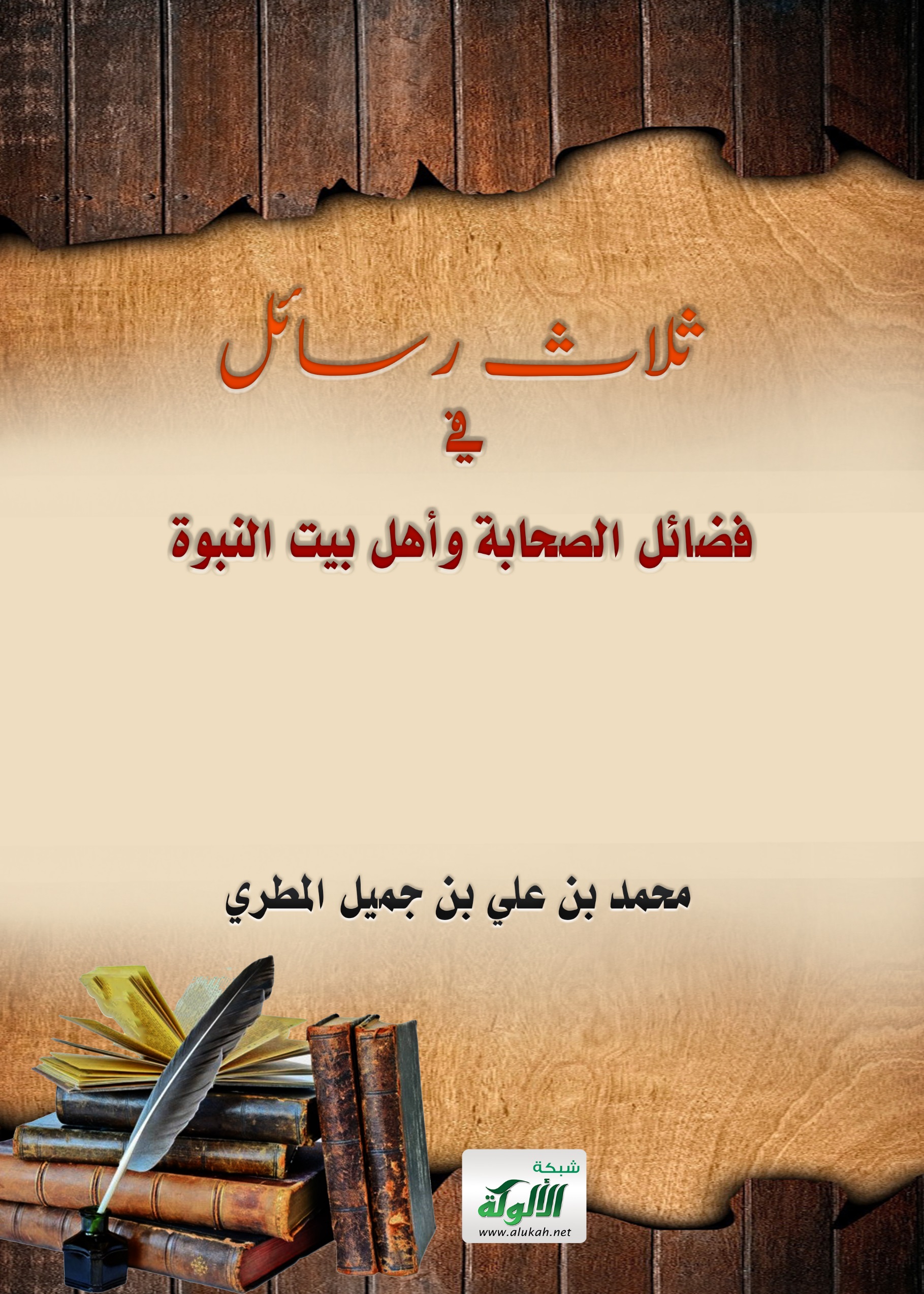 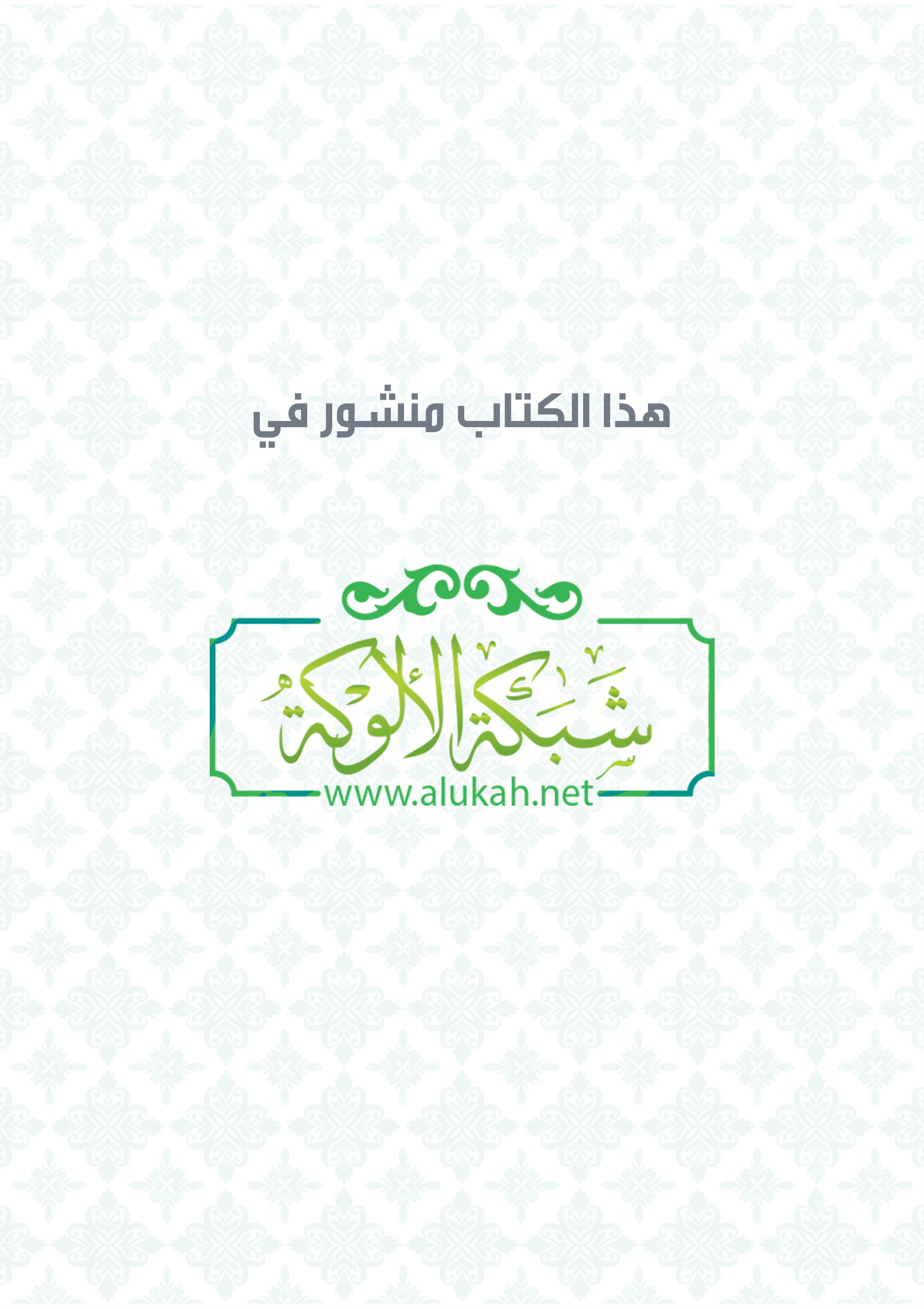 ثلاث رسائل في فضائل الصحابة وأهل بيت النبوة تفسير آية: ﴿ كَزَرْعٍ أَخْرَجَ شَطْأَهُ ﴾ في الثناء على الصحابة مائة آية من القرآن الكريم في فضل الصحابة فضائل أهل بيت النبوة في كتب السُّنَّةتأليفمحمد بن علي بن جميل المطريبسم الله الرحمن الرحيمالحمد لله رب العالمين، والصلاة والسلام على نبينا محمد سيد الأولين والآخرين، وعلى أهل بيته وأصحابه أجمعين، أما بعد:فهذه ثلاث رسائل علمية:أولها: تفسير آية: ﴿ كَزَرْعٍ أَخْرَجَ شَطْأَهُ ﴾ في الثناء على الصحابة.وثانيها: مائة آية من القرآن الكريم في فضل الصحابة.وثالثها: فضائل أهل بيت النبوة في كتب السنة.أسأل الله أن ينفع بها المسلمين، وأن يجعلها خالصة لوجهه الكريم.الرسالة الأولىتفسير آية: ﴿ كَزَرْعٍ أَخْرَجَ شَطْأَهُ ﴾ في الثناء على الصحابةقال الله تعالى: ﴿ مُحَمَّدٌ رَسُولُ اللَّهِ وَالَّذِينَ مَعَهُ أَشِدَّاءُ عَلَى الْكُفَّارِ رُحَمَاءُ بَيْنَهُمْ تَرَاهُمْ رُكَّعًا سُجَّدًا يَبْتَغُونَ فَضْلًا مِنَ اللَّهِ وَرِضْوَانًا سِيمَاهُمْ فِي وُجُوهِهِمْ مِنْ أَثَرِ السُّجُودِ ذَلِكَ مَثَلُهُمْ فِي التَّوْرَاةِ وَمَثَلُهُمْ فِي الْإِنْجِيلِ كَزَرْعٍ أَخْرَجَ شَطْأَهُ فَآزَرَهُ فَاسْتَغْلَظَ فَاسْتَوَى عَلَى سُوقِهِ يُعْجِبُ الزُّرَّاعَ لِيَغِيظَ بِهِمُ الْكُفَّارَ وَعَدَ اللَّهُ الَّذِينَ آمَنُوا وَعَمِلُوا الصَّالِحَاتِ مِنْهُمْ مَغْفِرَةً وَأَجْرًا عَظِيمًا ﴾ [الفتح: 29].﴿ مُحَمَّدٌ رَسُولُ اللَّهِ ﴾أي: محمد رسول من عند الله بلا شك، يدعو الناس إلى توحيد الله وطاعته().﴿ وَالَّذِينَ مَعَهُ أَشِدَّاءُ عَلَى الْكُفَّارِ رُحَمَاءُ بَيْنَهُمْ ﴾أي: وأصحاب محمد الذين هم معه على دينه غليظة قلوبهم على الكفار المحاربين لا يلينون لهم، أرقاء القلوب فيما بينهم، يوادون المؤمنين، ويعطفون عليهم، ويلينون لهم().كما قال تعالى: ﴿ أَذِلَّةٍ عَلَى الْمُؤْمِنِينَ أَعِزَّةٍ عَلَى الْكَافِرِينَ يُجَاهِدُونَ فِي سَبِيلِ اللَّهِ وَلَا يَخَافُونَ لَوْمَةَ لَائِمٍ ذَلِكَ فَضْلُ اللَّهِ يُؤْتِيهِ مَنْ يَشَاءُ وَاللَّهُ وَاسِعٌ عَلِيمٌ ﴾ [المائدة: 54].وقال سبحانه: ﴿ يَا أَيُّهَا الَّذِينَ آمَنُوا قَاتِلُوا الَّذِينَ يَلُونَكُمْ مِنَ الْكُفَّارِ وَلْيَجِدُوا فِيكُمْ غِلْظَةً ﴾ [التوبة: 123].وعن النعمان بن بشير رضي الله عنهما قال: قال رسول الله صلى الله عليه وسلم: ((مثل المؤمنين في توادهم، وتراحمهم، وتعاطفهم مثل الجسد إذا اشتكى منه عضو تداعى له سائر الجسد بالسهر والحمى))(). وعن أبي موسى الأشعري رضي الله عنه عن النبي صلى الله عليه وسلم قال: ((المؤمن للمؤمن كالبنيان يشد بعضه بعضاً)) وشبك بين أصابعه(). قال الزمخشري: (من حق المسلمين في كل زمان أن يراعوا هذا التشدد، وهذا التعطف، فيتشددوا على من ليس على ملتهم ودينهم، ويتحاموه، ويعاشروا إخوتهم في الإسلام متعطفين بالبر والصلة، وكف الأذى، والمعونة، والاحتمال، والأخلاق السجيحة)(). وقال ابن عاشور: (في الجمع لهم بين هاتين الخلتين المتضادتين الشدة والرحمة إيماء إلى أصالة آرائهم، وحكمة عقولهم، وأنهم يتصرفون في أخلاقهم وأعمالهم تصرف الحكمة والرشد، فلا تغلب على نفوسهم محمدة دون أخرى، ولا يندفعون إلى العمل بالجبلة وعدم الرؤية)(). ﴿ تَرَاهُمْ رُكَّعًا سُجَّدًا ﴾أي: ترى أصحاب محمد مداومين على صلاتهم، مكثرين منها، راكعين أحياناً، وساجدين أحياناً().كما قال تعالى: ﴿ وَالَّذِينَ يَبِيتُونَ لِرَبِّهِمْ سُجَّدًا وَقِيَامًا ﴾ [الفرقان: 64].وقال سبحانه: ﴿ أَمَّنْ هُوَ قَانِتٌ آنَاءَ اللَّيْلِ سَاجِدًا وَقَائِمًا يَحْذَرُ الْآخِرَةَ وَيَرْجُو رَحْمَةَ رَبِّهِ ﴾ [الزمر: 9].وقال عز وجل: ﴿ كَانُوا قَلِيلًا مِنَ اللَّيْلِ مَا يَهْجَعُونَ * وَبِالْأَسْحَارِ هُمْ يَسْتَغْفِرُونَ ﴾ [الذاريات: 17، 18].وقال تبارك وتعالى: ﴿ الَّذِينَ هُمْ عَلَى صَلَاتِهِمْ دَائِمُونَ ﴾ [المعارج: 23].وعن المخارق قال: خرجنا حجاجاً، فلما بلغنا الربذة قلت لأصحابي: تقدموا، وتخلفت، فأتيت أبا ذر، وهو يصلي، فرأيته يطيل القيام، ويكثر الركوع والسجود، فذكرت ذلك له، فقال: ما ألوت أن أحسن، إني سمعت رسول الله صلى الله عليه وسلم يقول: ((من ركع ركعة أو سجد سجدة رفع بها درجة، وحطت عنه بها خطيئة))(). ﴿ يَبْتَغُونَ فَضْلًا مِنَ اللَّهِ وَرِضْوَانًا ﴾أي: يطلب أصحاب محمد بجهادهم، وتراحمهم فيما بينهم، وصلاتهم أن يتفضل الله عليهم برحمته وإدخالهم جنته، وأن يرضى عنهم، فهم مخلصون لله في أعمالهم().كما قال تعالى: ﴿ أُولَئِكَ سَيَرْحَمُهُمُ اللَّهُ إِنَّ اللَّهَ عَزِيزٌ حَكِيمٌ * وَعَدَ اللَّهُ الْمُؤْمِنِينَ وَالْمُؤْمِنَاتِ جَنَّاتٍ تَجْرِي مِنْ تَحْتِهَا الْأَنْهَارُ خَالِدِينَ فِيهَا وَمَسَاكِنَ طَيِّبَةً فِي جَنَّاتِ عَدْنٍ وَرِضْوَانٌ مِنَ اللَّهِ أَكْبَرُ ذَلِكَ هُوَ الْفَوْزُ الْعَظِيمُ ﴾ [التوبة: 71، 72].﴿ سِيمَاهُمْ فِي وُجُوهِهِمْ مِنْ أَثَرِ السُّجُودِ ﴾أي: علامة أصحاب محمد في وجوههم من أثر سجودهم في صلاتهم، ففي وجوههم في الدنيا نور وخشوع وسمْت حسن، وينور الله وجوههم يوم القيامة().كما قال تعالى: ﴿ يَوْمَ لَا يُخْزِي اللَّهُ النَّبِيَّ وَالَّذِينَ آمَنُوا مَعَهُ نُورُهُمْ يَسْعَى بَيْنَ أَيْدِيهِمْ وَبِأَيْمَانِهِمْ ﴾ [التحريم: 8].وعن أبي هريرة رضي الله عنه أن الصحابة قالوا: يا رسول الله أتعرفنا يوم القيامة؟ قال: ((نعم، لكم سِيْما ليست لأحد من الأمم، تردون عليَّ غرا محجلين من أثر الوضوء))(). وعن أبي هريرة رضي الله عنه قال: سمعت النبي صلى الله عليه وسلم يقول: ((إن أمتي يُدعون يوم القيامة غرا محجلين من آثار الوضوء))(). وعن أبي مالك الأشعري رضي الله عنه قال: قال رسول الله صلى الله عليه وسلم: ((الصلاة نور))(). وعن عبد الله بن عباس رضي الله عنهما أن نبي الله صلى الله عليه وسلم قال: ((إن الهدي الصالح، والسمت الصالح، والاقتصاد جزء من خمسة وعشرين جزءا من النبوة))(). وعن ابن عباس رضي الله عنهما في قوله: ﴿ سِيمَاهُمْ فِي وُجُوهِهِمْ ﴾ قال: (السمت الحسن)().وعن مجاهد في قوله تعالى: ﴿ سِيمَاهُمْ فِي وُجُوهِهِمْ مِنْ أَثَرِ السُّجُودِ ﴾ قال: (الخشوع والتواضع)().وعن خالد الحنفي في قوله: ﴿ سِيمَاهُمْ فِي وُجُوهِهِمْ مِنْ أَثَرِ السُّجُودِ ﴾ قال: (يعرف ذلك يوم القيامة في وجوههم من أثر سجودهم في الدنيا، وهو كقوله: ﴿ تَعْرِفُ فِي وُجُوهِهِمْ نَضْرَةَ النَّعِيمِ ﴾ [المطففين: 24])().وعن سعيد بن جبير في قوله: ﴿ سِيمَاهُمْ فِي وُجُوهِهِمْ مِنْ أَثَرِ السُّجُودِ ﴾ قال: (ثرى الأرض، وندى الطهور)().﴿ ذَلِكَ مَثَلُهُمْ فِي التَّوْرَاةِ ﴾أي: هذا الوصف لأصحاب محمد من الشدة على الكفار، والتراحم فيما بينهم، وكثرة صلاتهم، وإخلاصهم وصدق نياتهم، وسيماهم في وجوههم؛ صفتهم في التوراة().وعن ابن عباس رضي الله عنهما في قوله: ﴿ مُحَمَّدٌ رَسُولُ اللَّهِ وَالَّذِينَ مَعَهُ ﴾ قال: أصحابه،﴿ مَثَلُهُمْ ﴾ يعني: نعتهم مكتوبا في التوراة والإنجيل، قبل أن يخلق السماوات والأرض)().﴿ وَمَثَلُهُمْ فِي الْإِنْجِيلِ كَزَرْعٍ أَخْرَجَ شَطْأَهُ ﴾أي: وصفة أصحاب محمد في الإنجيل كزرع أخرج صغاره من الفروع والورق التي تنبت حول أصله().وعن ابن عمر رضي الله عنهما عن النبي صلى الله عليه وسلم قال: ((إن من الشجر شجرة لا يسقط ورقها، وإنها مثل المسلم، حدثوني ما هي؟)) قال: فوقع الناس في شجر البوادي قال عبد الله: فوقع في نفسي أنها النخلة، فاستحييت، ثم قالوا: حدثنا ما هي يا رسول الله؟! قال: ((هي النخلة))().وعن أبي عنبة الخولاني رضي الله عنه قال: سمعت رسول الله صلى الله عليه وسلم يقول: ((لا يزال الله يغرس في هذا الدين غرسا يستعملهم في طاعته))().وعن عطاء الخراساني في قوله عز وجل: ﴿ كَزَرْعٍ أَخْرَجَ شَطْأَهُ ﴾ قال: (شطأه: ورقه)(). ﴿ فَآزَرَهُ فَاسْتَغْلَظَ فَاسْتَوَى عَلَى سُوقِهِ ﴾أي: فقوَّى الزرعَ ورقُه الذي نبت حول أصله، فغلظ الزرع، وتناهى طوله، وبلغ غاية قوته، وقام على أصوله().كما قال تعالى: ﴿ هُوَ الَّذِي أَيَّدَكَ بِنَصْرِهِ وَبِالْمُؤْمِنِينَ * وَأَلَّفَ بَيْنَ قُلُوبِهِمْ لَوْ أَنْفَقْتَ مَا فِي الْأَرْضِ جَمِيعًا مَا أَلَّفْتَ بَيْنَ قُلُوبِهِمْ وَلَكِنَّ اللَّهَ أَلَّفَ بَيْنَهُمْ إِنَّهُ عَزِيزٌ حَكِيمٌ ﴾ [الأنفال: 62، 63].وعن الضحاك في قوله تعالى: ﴿ وَمَثَلُهُمْ فِي الْإِنْجِيلِ كَزَرْعٍ أَخْرَجَ شَطْأَهُ ﴾ قال: (يعني: أصحاب محمد صلى الله عليه وسلم، يكونون قليلا، ثم يزدادون ويكثرون ويستغلظون)().قال ابن عاشور: (هذا يتضمن نماء الإيمان في قلوبهم وبأنهم يدعون الناس إلى الدين حتى يكثر المؤمنون كما تنبت الحبة مائة سنبلة وكما تنبت من النواة الشجرة العظيمة)(). ﴿ يُعْجِبُ الزُّرَّاعَ ﴾أي: يعجب الزرع الذي استغلظ فاستوى على سوقه في حسن نباته الذين زرعوه().كما قال تعالى: ﴿ الْيَوْمَ أَكْمَلْتُ لَكُمْ دِينَكُمْ وَأَتْمَمْتُ عَلَيْكُمْ نِعْمَتِي وَرَضِيتُ لَكُمُ الْإِسْلَامَ دِينًا ﴾ [المائدة: 3].وعن عبد الله بن مسعود رضي الله عنه عن النبي صلى الله عليه وسلم قال: ((خير الناس قرني، ثم الذين يلونهم، ثم الذين يلونهم))(). ﴿ لِيَغِيظَ بِهِمُ الْكُفَّارَ ﴾أي: إنما كثَّر الله أصحاب نبيه وقواهم ليغيظ بهم الكفار حين يرون كثرتهم وقوتهم().كما قال تعالى: ﴿ وَإِذَا لَقُوكُمْ قَالُوا آمَنَّا وَإِذَا خَلَوْا عَضُّوا عَلَيْكُمُ الْأَنَامِلَ مِنَ الْغَيْظِ قُلْ مُوتُوا بِغَيْظِكُمْ ﴾ [آل عمران: 119].وقال سبحانه: ﴿ أَلَمْ تَرَ إِلَى الَّذِينَ أُوتُوا نَصِيبًا مِنَ الْكِتَابِ يُؤْمِنُونَ بِالْجِبْتِ وَالطَّاغُوتِ وَيَقُولُونَ لِلَّذِينَ كَفَرُوا هَؤُلَاءِ أَهْدَى مِنَ الَّذِينَ آمَنُوا سَبِيلًا ﴿ أُولَئِكَ الَّذِينَ لَعَنَهُمُ اللَّهُ وَمَنْ يَلْعَنِ اللَّهُ فَلَنْ تَجِدَ لَهُ نَصِيرًا * أَمْ لَهُمْ نَصِيبٌ مِنَ الْمُلْكِ فَإِذًا لَا يُؤْتُونَ النَّاسَ نَقِيرًا * أَمْ يَحْسُدُونَ النَّاسَ عَلَى مَا آتَاهُمُ اللَّهُ مِنْ فَضْلِهِ ﴾ [النساء: 51 - 54].وقال عز وجل: ﴿ وَلَا يَطَئُونَ مَوْطِئًا يَغِيظُ الْكُفَّارَ وَلَا يَنَالُونَ مِنْ عَدُوٍّ نَيْلًا إِلَّا كُتِبَ لَهُمْ بِهِ عَمَلٌ صَالِحٌ ﴾ [التوبة: 120].وقال جل وعز: ﴿ وَإِذَا تُتْلَى عَلَيْهِمْ آيَاتُنَا بَيِّنَاتٍ تَعْرِفُ فِي وُجُوهِ الَّذِينَ كَفَرُوا الْمُنْكَرَ يَكَادُونَ يَسْطُونَ بِالَّذِينَ يَتْلُونَ عَلَيْهِمْ آيَاتِنَا ﴾ [الحج: 72].وقال عز شأنه: ﴿ هُمُ الَّذِينَ يَقُولُونَ لَا تُنْفِقُوا عَلَى مَنْ عِنْدَ رَسُولِ اللَّهِ حَتَّى يَنْفَضُّوا وَلِلَّهِ خَزَائِنُ السَّمَاوَاتِ وَالْأَرْضِ وَلَكِنَّ الْمُنَافِقِينَ لَا يَفْقَهُونَ ﴾ [المنافقون: 7].وعن أبي عروة الزبيري قال: كنا عند مالك فذكروا رجلا ينتقص أصحاب رسول الله صلى الله عليه وسلم فقرأ مالك هذه الآية: ﴿ مُحَمَّدٌ رَسُولُ اللَّهِ وَالَّذِينَ مَعَهُ أَشِدَّاءُ عَلَى الْكُفَّارِ رُحَمَاءُ بَيْنَهُمْ تَرَاهُمْ رُكَّعًا سُجَّدًا يَبْتَغُونَ فَضْلًا مِنَ اللَّهِ وَرِضْوَانًا سِيمَاهُمْ فِي وُجُوهِهِمْ مِنْ أَثَرِ السُّجُودِ ذَلِكَ مَثَلُهُمْ فِي التَّوْرَاةِ وَمَثَلُهُمْ فِي الْإِنْجِيلِ كَزَرْعٍ أَخْرَجَ شَطْأَهُ فَآزَرَهُ فَاسْتَغْلَظَ فَاسْتَوَى عَلَى سُوقِهِ يُعْجِبُ الزُّرَّاعَ لِيَغِيظَ بِهِمُ الْكُفَّارَ ﴾ [الفتح: 29]، فقال مالك: (من أصبح وفي قلبه غيظ على أحد من أصحاب رسول الله صلى الله عليه وسلم فقد أصابته الآية)().قال ابن القيم: (مغايظة الكفار غاية محبوبة للرب مطلوبة له، فموافقته فيها من كمال العبودية، وشرع النبي صلى الله عليه وسلم للمصلي إذا سها في صلاته سجدتين، وقال: ((إن كانت صلاته تامة كانتا ترغيما للشيطان))، وسماها المرغمتين. فمن تعبد الله بمراغمة عدوه، فقد أخذ من الصديقية بسهم وافر، وعلى قدر محبة العبد لربه وموالاته ومعاداته لعدوه يكون نصيبه من هذه المراغمة)(). وقال ابن كثير: (الأحاديث في فضائل الصحابة والنهي عن التعرض لهم بمساءة كثيرة، ويكفيهم ثناء الله عليهم، ورضاه عنهم)().  ﴿ وَعَدَ اللَّهُ الَّذِينَ آمَنُوا وَعَمِلُوا الصَّالِحَاتِ مِنْهُمْ مَغْفِرَةً وَأَجْرًا عَظِيمًا ﴾أي: وعد الله الذين صدَّقوا الله ورسوله وعملوا الأعمال الصالحة التي أمرهم بها الله من أصحاب النبي ومن اتبعهم على الإيمان والعمل الصالح مغفرة لذنوبهم، وثوابا عظيما في الجنة().كما قال تعالى: ﴿ وَعَدَ اللَّهُ الَّذِينَ آمَنُوا وَعَمِلُوا الصَّالِحَاتِ لَهُمْ مَغْفِرَةٌ وَأَجْرٌ عَظِيمٌ ﴾ [المائدة: 9].وقال سبحانه: ﴿ وَالسَّابِقُونَ الْأَوَّلُونَ مِنَ الْمُهَاجِرِينَ وَالْأَنْصَارِ وَالَّذِينَ اتَّبَعُوهُمْ بِإِحْسَانٍ رَضِيَ اللَّهُ عَنْهُمْ وَرَضُوا عَنْهُ وَأَعَدَّ لَهُمْ جَنَّاتٍ تَجْرِي تَحْتَهَا الْأَنْهَارُ خَالِدِينَ فِيهَا أَبَدًا ذَلِكَ الْفَوْزُ الْعَظِيمُ ﴾ [التوبة: 100].وعن أبي سعيد الخدري رضي الله عنه قال: قال النبي صلى الله عليه وسلم: ((لا تسبوا أصحابي، فلو أن أحدكم أنفق مثل أحد ذهبا ما بلغ مُدَّ أحدهم ولا نصيفه))(). قال ابن كثير: (كل من اقتفى أثر الصحابة فهو في حكمهم، ولهم الفضل والسبق والكمال الذي لا يلحقهم فيه أحد من هذه الأمة، رضي الله عنهم وأرضاهم، وجعل جنات الفردوس مأواهم، وقد فعل)(). قلت: ختم الله هذه الآية الكريمة بوعدٍ كريمٍ للصحابة، وهو أنه يغفر ذنوب الصحابة رضي الله عنهم، فهنيئا لهم هذا الوعد الصادق: مغفرة الذنوب، مع الأجر العظيم.وقد وعد الله جميع الصحابة بالجنة الذين آمنوا من قبل فتح مكة، والذين تأخر إيمانهم إلى بعد فتح مكة، فقال سبحانه في كتابه: ﴿ لَا يَسْتَوِي مِنْكُمْ مَنْ أَنْفَقَ مِنْ قَبْلِ الْفَتْحِ وَقَاتَلَ أُولَئِكَ أَعْظَمُ دَرَجَةً مِنَ الَّذِينَ أَنْفَقُوا مِنْ بَعْدُ وَقَاتَلُوا وَكُلًّا وَعَدَ اللَّهُ الْحُسْنَى ﴾ [الحديد: 10].وقد أثنى الله على الذين جاءوا من بعد الصحابة إذا كانوا يسألون الله لأنفسهم أن يغفر لهم ذنوبهم، ويسألونه أيضا أن يغفر لأصحاب نبيه ذنوبهم، فلا معصوم من الذنوب إلا الأنبياء، ولا أحد يستغني عن رحمة الله ومغفرته، قال الله سبحانه: ﴿ لِلْفُقَرَاءِ الْمُهَاجِرِينَ الَّذِينَ أُخْرِجُوا مِنْ دِيَارِهِمْ وَأَمْوَالِهِمْ يَبْتَغُونَ فَضْلًا مِنَ اللَّهِ وَرِضْوَانًا وَيَنْصُرُونَ اللَّهَ وَرَسُولَهُ أُولَئِكَ هُمُ الصَّادِقُونَ * وَالَّذِينَ تَبَوَّءُوا الدَّارَ وَالْإِيمَانَ مِنْ قَبْلِهِمْ يُحِبُّونَ مَنْ هَاجَرَ إِلَيْهِمْ وَلَا يَجِدُونَ فِي صُدُورِهِمْ حَاجَةً مِمَّا أُوتُوا وَيُؤْثِرُونَ عَلَى أَنْفُسِهِمْ وَلَوْ كَانَ بِهِمْ خَصَاصَةٌ وَمَنْ يُوقَ شُحَّ نَفْسِهِ فَأُولَئِكَ هُمُ الْمُفْلِحُونَ * وَالَّذِينَ جَاءُوا مِنْ بَعْدِهِمْ يَقُولُونَ رَبَّنَا اغْفِرْ لَنَا وَلِإِخْوَانِنَا الَّذِينَ سَبَقُونَا بِالْإِيمَانِ وَلَا تَجْعَلْ فِي قُلُوبِنَا غِلًّا لِلَّذِينَ آمَنُوا رَبَّنَا إِنَّكَ رَءُوفٌ رَحِيمٌ ﴾ [الحشر: 8- 10].الرسالة الثانيةمائة آية من القرآن الكريم في فضل الصحابةالحمد لله الذي أنزل القرآن تبيانا لكل شيء وهدى ورحمة، يهدي به الله من اتبع رضوانه سبل السلام ويخرجهم من الظلمات إلى النور بإذنه، والصلاة والسلام على محمد رسول الله الذي أيده بنصره، وأيده بصحابته المؤمنين الذين زكاهم وعلَّمهم الكتاب والحكمة، أما بعد:ففي القرآن العظيم آيات كثيرة أخبرنا الله فيها بفضل أصحاب نبيه، وأثنى عليهم وزكاهم ووصفهم بالإيمان والعبادة والجهاد والهجرة والنصرة، وبشرهم بالمغفرة لذنوبهم والرضا عنهم والرحمة، ووعد كل من آمن منهم قبل الفتح أو بعده بدخول الجنة. وقد جمعت في هذه الرسالة مائة آية من القرآن الكريم في فضل الصحابة رضي الله عنهم، وفيها كفاية لأولي الألباب؛ ليعرف المسلم فضلهم، ويهتدي بهديهم، ويستغفر لذنوبهم، ولا يكن في قلبه غلٌ لهم.﴿ مُحَمَّدٌ رَسُولُ اللَّهِ وَالَّذِينَ مَعَهُ أَشِدَّاءُ عَلَى الْكُفَّارِ رُحَمَاءُ بَيْنَهُمْ تَرَاهُمْ رُكَّعًا سُجَّدًا يَبْتَغُونَ فَضْلًا مِنَ اللَّهِ وَرِضْوَانًا سِيمَاهُمْ فِي وُجُوهِهِمْ مِنْ أَثَرِ السُّجُودِ ذَلِكَ مَثَلُهُمْ فِي التَّوْرَاةِ وَمَثَلُهُمْ فِي الْإِنْجِيلِ كَزَرْعٍ أَخْرَجَ شَطْأَهُ فَآزَرَهُ فَاسْتَغْلَظَ فَاسْتَوَى عَلَى سُوقِهِ يُعْجِبُ الزُّرَّاعَ لِيَغِيظَ بِهِمُ الْكُفَّارَ وَعَدَ اللَّهُ الَّذِينَ آمَنُوا وَعَمِلُوا الصَّالِحَاتِ مِنْهُمْ مَغْفِرَةً وَأَجْرًا عَظِيمًا ﴾ [الفتح: 29].﴿ لَقَدْ رَضِيَ اللَّهُ عَنِ الْمُؤْمِنِينَ إِذْ يُبَايِعُونَكَ تَحْتَ الشَّجَرَةِ فَعَلِمَ مَا فِي قُلُوبِهِمْ فَأَنْزَلَ السَّكِينَةَ عَلَيْهِمْ وَأَثَابَهُمْ فَتْحًا قَرِيبًا * وَمَغَانِمَ كَثِيرَةً يَأْخُذُونَهَا وَكَانَ اللَّهُ عَزِيزًا حَكِيمًا * وَعَدَكُمُ اللَّهُ مَغَانِمَ كَثِيرَةً تَأْخُذُونَهَا فَعَجَّلَ لَكُمْ هَذِهِ وَكَفَّ أَيْدِيَ النَّاسِ عَنْكُمْ وَلِتَكُونَ آيَةً لِلْمُؤْمِنِينَ وَيَهْدِيَكُمْ صِرَاطًا مُسْتَقِيمًا * وَأُخْرَى لَمْ تَقْدِرُوا عَلَيْهَا قَدْ أَحَاطَ اللَّهُ بِهَا وَكَانَ اللَّهُ عَلَى كُلِّ شَيْءٍ قَدِيرًا ﴾ [الفتح: 18 - 21].﴿ وَالسَّابِقُونَ الْأَوَّلُونَ مِنَ الْمُهَاجِرِينَ وَالْأَنْصَارِ وَالَّذِينَ اتَّبَعُوهُمْ بِإِحْسَانٍ رَضِيَ اللَّهُ عَنْهُمْ وَرَضُوا عَنْهُ وَأَعَدَّ لَهُمْ جَنَّاتٍ تَجْرِي تَحْتَهَا الْأَنْهَارُ خَالِدِينَ فِيهَا أَبَدًا ذَلِكَ الْفَوْزُ الْعَظِيمُ ﴾ [التوبة: 100].﴿ لَا يَسْتَوِي مِنْكُمْ مَنْ أَنْفَقَ مِنْ قَبْلِ الْفَتْحِ وَقَاتَلَ أُولَئِكَ أَعْظَمُ دَرَجَةً مِنَ الَّذِينَ أَنْفَقُوا مِنْ بَعْدُ وَقَاتَلُوا وَكُلًّا وَعَدَ اللَّهُ الْحُسْنَى وَاللَّهُ بِمَا تَعْمَلُونَ خَبِيرٌ ﴾ [الحديد: 10].﴿ لَقَدْ تَابَ اللَّهُ عَلَى النَّبِيِّ وَالْمُهَاجِرِينَ وَالْأَنْصَارِ الَّذِينَ اتَّبَعُوهُ فِي سَاعَةِ الْعُسْرَةِ مِنْ بَعْدِ مَا كَادَ يَزِيغُ قُلُوبُ فَرِيقٍ مِنْهُمْ ثُمَّ تَابَ عَلَيْهِمْ إِنَّهُ بِهِمْ رَءُوفٌ رَحِيمٌ ﴾ [التوبة: 117].﴿ وَاعْلَمُوا أَنَّ فِيكُمْ رَسُولَ اللَّهِ لَوْ يُطِيعُكُمْ فِي كَثِيرٍ مِنَ الْأَمْرِ لَعَنِتُّمْ وَلَكِنَّ اللَّهَ حَبَّبَ إِلَيْكُمُ الْإِيمَانَ وَزَيَّنَهُ فِي قُلُوبِكُمْ وَكَرَّهَ إِلَيْكُمُ الْكُفْرَ وَالْفُسُوقَ وَالْعِصْيَانَ أُولَئِكَ هُمُ الرَّاشِدُونَ * فَضْلًا مِنَ اللَّهِ وَنِعْمَةً وَاللَّهُ عَلِيمٌ حَكِيمٌ * وَإِنْ طَائِفَتَانِ مِنَ الْمُؤْمِنِينَ اقْتَتَلُوا فَأَصْلِحُوا بَيْنَهُمَا فَإِنْ بَغَتْ إِحْدَاهُمَا عَلَى الْأُخْرَى فَقَاتِلُوا الَّتِي تَبْغِي حَتَّى تَفِيءَ إِلَى أَمْرِ اللَّهِ فَإِنْ فَاءَتْ فَأَصْلِحُوا بَيْنَهُمَا بِالْعَدْلِ وَأَقْسِطُوا إِنَّ اللَّهَ يُحِبُّ الْمُقْسِطِينَ * إِنَّمَا الْمُؤْمِنُونَ إِخْوَةٌ فَأَصْلِحُوا بَيْنَ أَخَوَيْكُمْ وَاتَّقُوا اللَّهَ لَعَلَّكُمْ تُرْحَمُونَ ﴾ [الحجرات: 7 - 10].﴿ وَاصْبِرْ نَفْسَكَ مَعَ الَّذِينَ يَدْعُونَ رَبَّهُمْ بِالْغَدَاةِ وَالْعَشِيِّ يُرِيدُونَ وَجْهَهُ وَلَا تَعْدُ عَيْنَاكَ عَنْهُمْ تُرِيدُ زِينَةَ الْحَيَاةِ الدُّنْيَا وَلَا تُطِعْ مَنْ أَغْفَلْنَا قَلْبَهُ عَنْ ذِكْرِنَا وَاتَّبَعَ هَوَاهُ وَكَانَ أَمْرُهُ فُرُطًا ﴾ [الكهف: 28].﴿ وَلَا تَطْرُدِ الَّذِينَ يَدْعُونَ رَبَّهُمْ بِالْغَدَاةِ وَالْعَشِيِّ يُرِيدُونَ وَجْهَهُ مَا عَلَيْكَ مِنْ حِسَابِهِمْ مِنْ شَيْءٍ وَمَا مِنْ حِسَابِكَ عَلَيْهِمْ مِنْ شَيْءٍ فَتَطْرُدَهُمْ فَتَكُونَ مِنَ الظَّالِمِينَ ﴾ [الأنعام: 52].﴿ وَإِذَا جَاءَكَ الَّذِينَ يُؤْمِنُونَ بِآيَاتِنَا فَقُلْ سَلَامٌ عَلَيْكُمْ كَتَبَ رَبُّكُمْ عَلَى نَفْسِهِ الرَّحْمَةَ أَنَّهُ مَنْ عَمِلَ مِنْكُمْ سُوءًا بِجَهَالَةٍ ثُمَّ تَابَ مِنْ بَعْدِهِ وَأَصْلَحَ فَأَنَّهُ غَفُورٌ رَحِيمٌ ﴾ [الأنعام: 54].﴿ وَإِنْ يُرِيدُوا أَنْ يَخْدَعُوكَ فَإِنَّ حَسْبَكَ اللَّهُ هُوَ الَّذِي أَيَّدَكَ بِنَصْرِهِ وَبِالْمُؤْمِنِينَ * وَأَلَّفَ بَيْنَ قُلُوبِهِمْ لَوْ أَنْفَقْتَ مَا فِي الْأَرْضِ جَمِيعًا مَا أَلَّفْتَ بَيْنَ قُلُوبِهِمْ وَلَكِنَّ اللَّهَ أَلَّفَ بَيْنَهُمْ إِنَّهُ عَزِيزٌ حَكِيمٌ ﴾ [الأنفال: 62، 63].﴿ يَا أَيُّهَا النَّبِيُّ حَسْبُكَ اللَّهُ وَمَنِ اتَّبَعَكَ مِنَ الْمُؤْمِنِينَ ﴾ [الأنفال: 64] أي: يا أيها النبي الله وحده هو كافيك وكافي أصحابك وكل من اتبعك من المؤمنين ما يهمكم من أمور الدين والدنيا والآخرة(). ﴿ وَالَّذِينَ آمَنُوا وَهَاجَرُوا وَجَاهَدُوا فِي سَبِيلِ اللَّهِ وَالَّذِينَ آوَوْا وَنَصَرُوا أُولَئِكَ هُمُ الْمُؤْمِنُونَ حَقًّا لَهُمْ مَغْفِرَةٌ وَرِزْقٌ كَرِيمٌ ﴾ [الأنفال: 74].﴿ وَالَّذِينَ آمَنُوا مِنْ بَعْدُ وَهَاجَرُوا وَجَاهَدُوا مَعَكُمْ فَأُولَئِكَ مِنْكُمْ ﴾ [الأنفال: 75].	﴿ وَإِذَا قِيلَ لَهُمْ آمِنُوا كَمَا آمَنَ النَّاسُ قَالُوا أَنُؤْمِنُ كَمَا آمَنَ السُّفَهَاءُ أَلَا إِنَّهُمْ هُمُ السُّفَهَاءُ وَلَكِنْ لَا يَعْلَمُونَ * وَإِذَا لَقُوا الَّذِينَ آمَنُوا قَالُوا آمَنَّا وَإِذَا خَلَوْا إِلَى شَيَاطِينِهِمْ قَالُوا إِنَّا مَعَكُمْ إِنَّمَا نَحْنُ مُسْتَهْزِئُونَ * اللَّهُ يَسْتَهْزِئُ بِهِمْ وَيَمُدُّهُمْ فِي طُغْيَانِهِمْ يَعْمَهُونَ ﴾ [البقرة: 13 - 15].﴿ وَمَا جَعَلْنَا الْقِبْلَةَ الَّتِي كُنْتَ عَلَيْهَا إِلَّا لِنَعْلَمَ مَنْ يَتَّبِعُ الرَّسُولَ مِمَّنْ يَنْقَلِبُ عَلَى عَقِبَيْهِ وَإِنْ كَانَتْ لَكَبِيرَةً إِلَّا عَلَى الَّذِينَ هَدَى اللَّهُ وَمَا كَانَ اللَّهُ لِيُضِيعَ إِيمَانَكُمْ إِنَّ اللَّهَ بِالنَّاسِ لَرَءُوفٌ رَحِيمٌ ﴾ [البقرة: 143].﴿ لِلْفُقَرَاءِ الَّذِينَ أُحْصِرُوا فِي سَبِيلِ اللَّهِ لَا يَسْتَطِيعُونَ ضَرْبًا فِي الْأَرْضِ يَحْسَبُهُمُ الْجَاهِلُ أَغْنِيَاءَ مِنَ التَّعَفُّفِ تَعْرِفُهُمْ بِسِيمَاهُمْ لَا يَسْأَلُونَ النَّاسَ إِلْحَافًا وَمَا تُنْفِقُوا مِنْ خَيْرٍ فَإِنَّ اللَّهَ بِهِ عَلِيمٌ * الَّذِينَ يُنْفِقُونَ أَمْوَالَهُمْ بِاللَّيْلِ وَالنَّهَارِ سِرًّا وَعَلَانِيَةً فَلَهُمْ أَجْرُهُمْ عِنْدَ رَبِّهِمْ وَلَا خَوْفٌ عَلَيْهِمْ وَلَا هُمْ يَحْزَنُونَ ﴾ [البقرة: 273، 274]، في هاتين الآيتين ثناء من الله عظيم على فقراء الصحابة وأغنيائهم رضي الله عنهم أجمعين.﴿ رِجَالٌ لَا تُلْهِيهِمْ تِجَارَةٌ وَلَا بَيْعٌ عَنْ ذِكْرِ اللَّهِ وَإِقَامِ الصَّلَاةِ وَإِيتَاءِ الزَّكَاةِ يَخَافُونَ يَوْمًا تَتَقَلَّبُ فِيهِ الْقُلُوبُ وَالْأَبْصَارُ ﴾ [النور: 37].﴿ فَإِنْ حَاجُّوكَ فَقُلْ أَسْلَمْتُ وَجْهِيَ لِلَّهِ وَمَنِ اتَّبَعَنِ وَقُلْ لِلَّذِينَ أُوتُوا الْكِتَابَ وَالْأُمِّيِّينَ أَأَسْلَمْتُمْ فَإِنْ أَسْلَمُوا فَقَدِ اهْتَدَوْا وَإِنْ تَوَلَّوْا فَإِنَّمَا عَلَيْكَ الْبَلَاغُ وَاللَّهُ بَصِيرٌ بِالْعِبَادِ ﴾ [آل عمران: 20].﴿ إِنَّ رَبَّكَ يَعْلَمُ أَنَّكَ تَقُومُ أَدْنَى مِنْ ثُلُثَيِ اللَّيْلِ وَنِصْفَهُ وَثُلُثَهُ وَطَائِفَةٌ مِنَ الَّذِينَ مَعَكَ وَاللَّهُ يُقَدِّرُ اللَّيْلَ وَالنَّهَارَ عَلِمَ أَنْ لَنْ تُحْصُوهُ فَتَابَ عَلَيْكُمْ فَاقْرَءُوا مَا تَيَسَّرَ مِنَ الْقُرْآنِ عَلِمَ أَنْ سَيَكُونُ مِنْكُمْ مَرْضَى وَآخَرُونَ يَضْرِبُونَ فِي الْأَرْضِ يَبْتَغُونَ مِنْ فَضْلِ اللَّهِ وَآخَرُونَ يُقَاتِلُونَ فِي سَبِيلِ اللَّهِ فَاقْرَءُوا مَا تَيَسَّرَ مِنْهُ وَأَقِيمُوا الصَّلَاةَ وَآتُوا الزَّكَاةَ وَأَقْرِضُوا اللَّهَ قَرْضًا حَسَنًا وَمَا تُقَدِّمُوا لِأَنْفُسِكُمْ مِنْ خَيْرٍ تَجِدُوهُ عِنْدَ اللَّهِ هُوَ خَيْرًا وَأَعْظَمَ أَجْرًا وَاسْتَغْفِرُوا اللَّهَ إِنَّ اللَّهَ غَفُورٌ رَحِيمٌ ﴾ [المزمل: 20].﴿ إِنَّ أَوْلَى النَّاسِ بِإِبْرَاهِيمَ لَلَّذِينَ اتَّبَعُوهُ وَهَذَا النَّبِيُّ وَالَّذِينَ آمَنُوا وَاللَّهُ وَلِيُّ الْمُؤْمِنِينَ * وَدَّتْ طَائِفَةٌ مِنْ أَهْلِ الْكِتَابِ لَوْ يُضِلُّونَكُمْ وَمَا يُضِلُّونَ إِلَّا أَنْفُسَهُمْ وَمَا يَشْعُرُونَ * يَاأَهْلَ الْكِتَابِ لِمَ تَكْفُرُونَ بِآيَاتِ اللَّهِ وَأَنْتُمْ تَشْهَدُونَ * يَاأَهْلَ الْكِتَابِ لِمَ تَلْبِسُونَ الْحَقَّ بِالْبَاطِلِ وَتَكْتُمُونَ الْحَقَّ وَأَنْتُمْ تَعْلَمُونَ * وَقَالَتْ طَائِفَةٌ مِنْ أَهْلِ الْكِتَابِ آمِنُوا بِالَّذِي أُنْزِلَ عَلَى الَّذِينَ آمَنُوا وَجْهَ النَّهَارِ وَاكْفُرُوا آخِرَهُ لَعَلَّهُمْ يَرْجِعُونَ * وَلَا تُؤْمِنُوا إِلَّا لِمَنْ تَبِعَ دِينَكُمْ قُلْ إِنَّ الْهُدَى هُدَى اللَّهِ أَنْ يُؤْتَى أَحَدٌ مِثْلَ مَا أُوتِيتُمْ أَوْ يُحَاجُّوكُمْ عِنْدَ رَبِّكُمْ قُلْ إِنَّ الْفَضْلَ بِيَدِ اللَّهِ يُؤْتِيهِ مَنْ يَشَاءُ وَاللَّهُ وَاسِعٌ عَلِيمٌ * يَخْتَصُّ بِرَحْمَتِهِ مَنْ يَشَاءُ وَاللَّهُ ذُو الْفَضْلِ الْعَظِيمِ ﴾ [آل عمران: 68 - 74].﴿ مَا كَانَ لِبَشَرٍ أَنْ يُؤْتِيَهُ اللَّهُ الْكِتَابَ وَالْحُكْمَ وَالنُّبُوَّةَ ثُمَّ يَقُولَ لِلنَّاسِ كُونُوا عِبَادًا لِي مِنْ دُونِ اللَّهِ وَلَكِنْ كُونُوا رَبَّانِيِّينَ بِمَا كُنْتُمْ تُعَلِّمُونَ الْكِتَابَ وَبِمَا كُنْتُمْ تَدْرُسُونَ * وَلَا يَأْمُرَكُمْ أَنْ تَتَّخِذُوا الْمَلَائِكَةَ وَالنَّبِيِّينَ أَرْبَابًا أَيَأْمُرُكُمْ بِالْكُفْرِ بَعْدَ إِذْ أَنْتُمْ مُسْلِمُونَ ﴾ [آل عمران: 79، 80].﴿ وَاذْكُرُوا نِعْمَتَ اللَّهِ عَلَيْكُمْ إِذْ كُنْتُمْ أَعْدَاءً فَأَلَّفَ بَيْنَ قُلُوبِكُمْ فَأَصْبَحْتُمْ بِنِعْمَتِهِ إِخْوَانًا وَكُنْتُمْ عَلَى شَفَا حُفْرَةٍ مِنَ النَّارِ فَأَنْقَذَكُمْ مِنْهَا كَذَلِكَ يُبَيِّنُ اللَّهُ لَكُمْ آيَاتِهِ لَعَلَّكُمْ تَهْتَدُونَ ﴾ [آل عمران: 103].﴿ كُنْتُمْ خَيْرَ أُمَّةٍ أُخْرِجَتْ لِلنَّاسِ تَأْمُرُونَ بِالْمَعْرُوفِ وَتَنْهَوْنَ عَنِ الْمُنْكَرِ وَتُؤْمِنُونَ بِاللَّهِ وَلَوْ آمَنَ أَهْلُ الْكِتَابِ لَكَانَ خَيْرًا لَهُمْ مِنْهُمُ الْمُؤْمِنُونَ وَأَكْثَرُهُمُ الْفَاسِقُونَ ﴾ [آل عمران: 110].﴿ وَإِذْ غَدَوْتَ مِنْ أَهْلِكَ تُبَوِّئُ الْمُؤْمِنِينَ مَقَاعِدَ لِلْقِتَالِ وَاللَّهُ سَمِيعٌ عَلِيمٌ * إِذْ هَمَّتْ طَائِفَتَانِ مِنْكُمْ أَنْ تَفْشَلَا وَاللَّهُ وَلِيُّهُمَا وَعَلَى اللَّهِ فَلْيَتَوَكَّلِ الْمُؤْمِنُونَ * وَلَقَدْ نَصَرَكُمُ اللَّهُ بِبَدْرٍ وَأَنْتُمْ أَذِلَّةٌ فَاتَّقُوا اللَّهَ لَعَلَّكُمْ تَشْكُرُونَ * إِذْ تَقُولُ لِلْمُؤْمِنِينَ أَلَنْ يَكْفِيَكُمْ أَنْ يُمِدَّكُمْ رَبُّكُمْ بِثَلَاثَةِ آلَافٍ مِنَ الْمَلَائِكَةِ مُنْزَلِينَ * بَلَى إِنْ تَصْبِرُوا وَتَتَّقُوا وَيَأْتُوكُمْ مِنْ فَوْرِهِمْ هَذَا يُمْدِدْكُمْ رَبُّكُمْ بِخَمْسَةِ آلَافٍ مِنَ الْمَلَائِكَةِ مُسَوِّمِينَ * وَمَا جَعَلَهُ اللَّهُ إِلَّا بُشْرَى لَكُمْ وَلِتَطْمَئِنَّ قُلُوبُكُمْ بِهِ وَمَا النَّصْرُ إِلَّا مِنْ عِنْدِ اللَّهِ الْعَزِيزِ الْحَكِيمِ ﴾ [آل عمران: 121 - 126].﴿ وَلَقَدْ صَدَقَكُمُ اللَّهُ وَعْدَهُ إِذْ تَحُسُّونَهُمْ بِإِذْنِهِ حَتَّى إِذَا فَشِلْتُمْ وَتَنَازَعْتُمْ فِي الْأَمْرِ وَعَصَيْتُمْ مِنْ بَعْدِ مَا أَرَاكُمْ مَا تُحِبُّونَ مِنْكُمْ مَنْ يُرِيدُ الدُّنْيَا وَمِنْكُمْ مَنْ يُرِيدُ الْآخِرَةَ ثُمَّ صَرَفَكُمْ عَنْهُمْ لِيَبْتَلِيَكُمْ وَلَقَدْ عَفَا عَنْكُمْ وَاللَّهُ ذُو فَضْلٍ عَلَى الْمُؤْمِنِينَ ﴾ [آل عمران: 152].﴿ إِنَّ الَّذِينَ تَوَلَّوْا مِنْكُمْ يَوْمَ الْتَقَى الْجَمْعَانِ إِنَّمَا اسْتَزَلَّهُمُ الشَّيْطَانُ بِبَعْضِ مَا كَسَبُوا وَلَقَدْ عَفَا اللَّهُ عَنْهُمْ إِنَّ اللَّهَ غَفُورٌ حَلِيمٌ ﴾ [آل عمران: 155].﴿ لَقَدْ مَنَّ اللَّهُ عَلَى الْمُؤْمِنِينَ إِذْ بَعَثَ فِيهِمْ رَسُولًا مِنْ أَنْفُسِهِمْ يَتْلُو عَلَيْهِمْ آيَاتِهِ وَيُزَكِّيهِمْ وَيُعَلِّمُهُمُ الْكِتَابَ وَالْحِكْمَةَ وَإِنْ كَانُوا مِنْ قَبْلُ لَفِي ضَلَالٍ مُبِينٍ ﴾ [آل عمران: 164].﴿ الَّذِينَ اسْتَجَابُوا لِلَّهِ وَالرَّسُولِ مِنْ بَعْدِ مَا أَصَابَهُمُ الْقَرْحُ لِلَّذِينَ أَحْسَنُوا مِنْهُمْ وَاتَّقَوْا أَجْرٌ عَظِيمٌ * الَّذِينَ قَالَ لَهُمُ النَّاسُ إِنَّ النَّاسَ قَدْ جَمَعُوا لَكُمْ فَاخْشَوْهُمْ فَزَادَهُمْ إِيمَانًا وَقَالُوا حَسْبُنَا اللَّهُ وَنِعْمَ الْوَكِيلُ * فَانْقَلَبُوا بِنِعْمَةٍ مِنَ اللَّهِ وَفَضْلٍ لَمْ يَمْسَسْهُمْ سُوءٌ وَاتَّبَعُوا رِضْوَانَ اللَّهِ وَاللَّهُ ذُو فَضْلٍ عَظِيمٍ ﴾ [آل عمران: 172 - 174].﴿ رَبَّنَا إِنَّنَا سَمِعْنَا مُنَادِيًا يُنَادِي لِلْإِيمَانِ أَنْ آمِنُوا بِرَبِّكُمْ فَآمَنَّا رَبَّنَا فَاغْفِرْ لَنَا ذُنُوبَنَا وَكَفِّرْ عَنَّا سَيِّئَاتِنَا وَتَوَفَّنَا مَعَ الْأَبْرَارِ * رَبَّنَا وَآتِنَا مَا وَعَدْتَنَا عَلَى رُسُلِكَ وَلَا تُخْزِنَا يَوْمَ الْقِيَامَةِ إِنَّكَ لَا تُخْلِفُ الْمِيعَادَ * فَاسْتَجَابَ لَهُمْ رَبُّهُمْ أَنِّي لَا أُضِيعُ عَمَلَ عَامِلٍ مِنْكُمْ مِنْ ذَكَرٍ أَوْ أُنْثَى بَعْضُكُمْ مِنْ بَعْضٍ فَالَّذِينَ هَاجَرُوا وَأُخْرِجُوا مِنْ دِيَارِهِمْ وَأُوذُوا فِي سَبِيلِي وَقَاتَلُوا وَقُتِلُوا لَأُكَفِّرَنَّ عَنْهُمْ سَيِّئَاتِهِمْ وَلَأُدْخِلَنَّهُمْ جَنَّاتٍ تَجْرِي مِنْ تَحْتِهَا الْأَنْهَارُ ثَوَابًا مِنْ عِنْدِ اللَّهِ وَاللَّهُ عِنْدَهُ حُسْنُ الثَّوَابِ ﴾ [آل عمران: 193 - 195].﴿ أَلَمْ تَرَ إِلَى الَّذِينَ أُوتُوا نَصِيبًا مِنَ الْكِتَابِ يُؤْمِنُونَ بِالْجِبْتِ وَالطَّاغُوتِ وَيَقُولُونَ لِلَّذِينَ كَفَرُوا هَؤُلَاءِ أَهْدَى مِنَ الَّذِينَ آمَنُوا سَبِيلًا ﴾ [النساء: 51].﴿ فَقَاتِلْ فِي سَبِيلِ اللَّهِ لَا تُكَلَّفُ إِلَّا نَفْسَكَ وَحَرِّضِ الْمُؤْمِنِينَ عَسَى اللَّهُ أَنْ يَكُفَّ بَأْسَ الَّذِينَ كَفَرُوا وَاللَّهُ أَشَدُّ بَأْسًا وَأَشَدُّ تَنْكِيلًا ﴾ [النساء: 84].﴿ فَمَا لَكُمْ فِي الْمُنَافِقِينَ فِئَتَيْنِ وَاللَّهُ أَرْكَسَهُمْ بِمَا كَسَبُوا أَتُرِيدُونَ أَنْ تَهْدُوا مَنْ أَضَلَّ اللَّهُ وَمَنْ يُضْلِلِ اللَّهُ فَلَنْ تَجِدَ لَهُ سَبِيلًا * وَدُّوا لَوْ تَكْفُرُونَ كَمَا كَفَرُوا فَتَكُونُونَ سَوَاءً فَلَا تَتَّخِذُوا مِنْهُمْ أَوْلِيَاءَ حَتَّى يُهَاجِرُوا فِي سَبِيلِ اللَّهِ ﴾ [النساء: 88، 89]، فكل الصحابة الذين هاجروا في سبيل الله أولياء للمؤمنين، فعجبا لمن لا يتولى الصحابة ويعتقد نفاقهم وقد هجروا قومهم وعشيرتهم وتركوا ديارهم وأموالهم في سبيل الله!!﴿ يَاأَيُّهَا الَّذِينَ آمَنُوا إِذَا ضَرَبْتُمْ فِي سَبِيلِ اللَّهِ فَتَبَيَّنُوا وَلَا تَقُولُوا لِمَنْ أَلْقَى إِلَيْكُمُ السَّلَامَ لَسْتَ مُؤْمِنًا تَبْتَغُونَ عَرَضَ الْحَيَاةِ الدُّنْيَا فَعِنْدَ اللَّهِ مَغَانِمُ كَثِيرَةٌ كَذَلِكَ كُنْتُمْ مِنْ قَبْلُ فَمَنَّ اللَّهُ عَلَيْكُمْ فَتَبَيَّنُوا إِنَّ اللَّهَ كَانَ بِمَا تَعْمَلُونَ خَبِيرًا * لَا يَسْتَوِي الْقَاعِدُونَ مِنَ الْمُؤْمِنِينَ غَيْرُ أُولِي الضَّرَرِ وَالْمُجَاهِدُونَ فِي سَبِيلِ اللَّهِ بِأَمْوَالِهِمْ وَأَنْفُسِهِمْ فَضَّلَ اللَّهُ الْمُجَاهِدِينَ بِأَمْوَالِهِمْ وَأَنْفُسِهِمْ عَلَى الْقَاعِدِينَ دَرَجَةً وَكُلًّا وَعَدَ اللَّهُ الْحُسْنَى وَفَضَّلَ اللَّهُ الْمُجَاهِدِينَ عَلَى الْقَاعِدِينَ أَجْرًا عَظِيمًا * دَرَجَاتٍ مِنْهُ وَمَغْفِرَةً وَرَحْمَةً وَكَانَ اللَّهُ غَفُورًا رَحِيمًا ﴾ [النساء: 94 - 96]، في الآية الأولى نادى الله الصحابة باسم الإيمان مع كون الآية في تصحيح خطأ وقع فيه بعض الصحابة في الجهاد، فهم غير معصومين من الخطأ، وفي الآية التي تليها بين الله فضل المجاهدين على القاعدين، وأخبر أنه وعد كل المؤمنين بالجنة سواء من جاهد منهم في سبيل الله أو لم يجاهد، وبين أنه فضل المجاهدين على القاعدين أجرا عظيما، وختم الآيات بأنه غفور لذنوبهم رحيم بهم. ﴿ وَمَنْ يُشَاقِقِ الرَّسُولَ مِنْ بَعْدِ مَا تَبَيَّنَ لَهُ الْهُدَى وَيَتَّبِعْ غَيْرَ سَبِيلِ الْمُؤْمِنِينَ نُوَلِّهِ مَا تَوَلَّى وَنُصْلِهِ جَهَنَّمَ وَسَاءَتْ مَصِيرًا ﴾ [النساء: 115]، فمن يخالف سنة النبي صلى الله عليه وسلم ويتبع غير سبيل الصحابة رضوان الله عليهم يزين له الله الباطل في عينيه في الدنيا، ويدخله في الآخرة نار جهنم وساءت مصيرا.﴿ الْيَوْمَ أَكْمَلْتُ لَكُمْ دِينَكُمْ وَأَتْمَمْتُ عَلَيْكُمْ نِعْمَتِي وَرَضِيتُ لَكُمُ الْإِسْلَامَ دِينًا ﴾ [المائدة: 3]، هذه الآية نزلت في حجة الوداع قبل موت النبي صلى الله عليه وآله وسلم بثمانين يوما، وهي من آخر ما نزل من القرآن، يبين الله فيها أنه أكمل للصحابة دينهم، وأتم عليهم النعمة، ورضي لهم الإسلام دينا، فما لم يكن يومئذ دين فليس من دين الله الذي رضيه لصحابة نبيه، وكل محدثة بدعة، وكل بدعة ضلالة.﴿ لَكِنِ الرَّاسِخُونَ فِي الْعِلْمِ مِنْهُمْ وَالْمُؤْمِنُونَ يُؤْمِنُونَ بِمَا أُنْزِلَ إِلَيْكَ وَمَا أُنْزِلَ مِنْ قَبْلِكَ وَالْمُقِيمِينَ الصَّلَاةَ وَالْمُؤْتُونَ الزَّكَاةَ وَالْمُؤْمِنُونَ بِاللَّهِ وَالْيَوْمِ الْآخِرِ أُولَئِكَ سَنُؤْتِيهِمْ أَجْرًا عَظِيمًا ﴾ [النساء: 162]، في هذه الآية بيان فضل الصحابة الذين كانوا من أهل الكتاب وأسلموا كعبد الله بن سلام رضي الله عنه، وفيها وصف الله جميع الصحابة بالإيمان ووعدهم بالأجر العظيم، والله لا يخلف الميعاد، فعجبا لمن يعتقد أن الله يخلف ما وعدهم!!﴿ مَا يُرِيدُ اللَّهُ لِيَجْعَلَ عَلَيْكُمْ مِنْ حَرَجٍ وَلَكِنْ يُرِيدُ لِيُطَهِّرَكُمْ وَلِيُتِمَّ نِعْمَتَهُ عَلَيْكُمْ لَعَلَّكُمْ تَشْكُرُونَ ﴾ [المائدة: 6]، في هذه الآية يخبر الله أنه يريد أن يطهر صحابة نبيه ويتم عليهم النعمة، وكل من اتبعهم بإحسان فله نصيب من هذا التطهير والنعمة.﴿ وَاذْكُرُوا نِعْمَةَ اللَّهِ عَلَيْكُمْ وَمِيثَاقَهُ الَّذِي وَاثَقَكُمْ بِهِ إِذْ قُلْتُمْ سَمِعْنَا وَأَطَعْنَا وَاتَّقُوا اللَّهَ إِنَّ اللَّهَ عَلِيمٌ بِذَاتِ الصُّدُورِ ﴾ [المائدة: 7]، فبنو إسرائيل قالوا لموسى عليه الصلاة والسلام ﴿ سَمِعْنَا وَعَصَيْنَا ﴾ [البقرة: 93]، أما أصحاب محمد صلى الله عليه وسلم فأخبر الله عنهم أنهم قالوا له: ﴿ سَمِعْنَا وَأَطَعْنَا ﴾.﴿ آمَنَ الرَّسُولُ بِمَا أُنْزِلَ إِلَيْهِ مِنْ رَبِّهِ وَالْمُؤْمِنُونَ كُلٌّ آمَنَ بِاللَّهِ وَمَلَائِكَتِهِ وَكُتُبِهِ وَرُسُلِهِ لَا نُفَرِّقُ بَيْنَ أَحَدٍ مِنْ رُسُلِهِ وَقَالُوا سَمِعْنَا وَأَطَعْنَا غُفْرَانَكَ رَبَّنَا وَإِلَيْكَ الْمَصِيرُ * لَا يُكَلِّفُ اللَّهُ نَفْسًا إِلَّا وُسْعَهَا لَهَا مَا كَسَبَتْ وَعَلَيْهَا مَا اكْتَسَبَتْ رَبَّنَا لَا تُؤَاخِذْنَا إِنْ نَسِينَا أَوْ أَخْطَأْنَا رَبَّنَا وَلَا تَحْمِلْ عَلَيْنَا إِصْرًا كَمَا حَمَلْتَهُ عَلَى الَّذِينَ مِنْ قَبْلِنَا رَبَّنَا وَلَا تُحَمِّلْنَا مَا لَا طَاقَةَ لَنَا بِهِ وَاعْفُ عَنَّا وَاغْفِرْ لَنَا وَارْحَمْنَا أَنْتَ مَوْلَانَا فَانْصُرْنَا عَلَى الْقَوْمِ الْكَافِرِينَ ﴾ [البقرة: 285، 286].﴿ قُولُوا آمَنَّا بِاللَّهِ وَمَا أُنْزِلَ إِلَيْنَا وَمَا أُنْزِلَ إِلَى إِبْرَاهِيمَ وَإِسْمَاعِيلَ وَإِسْحَاقَ وَيَعْقُوبَ وَالْأَسْبَاطِ وَمَا أُوتِيَ مُوسَى وَعِيسَى وَمَا أُوتِيَ النَّبِيُّونَ مِنْ رَبِّهِمْ لَا نُفَرِّقُ بَيْنَ أَحَدٍ مِنْهُمْ وَنَحْنُ لَهُ مُسْلِمُونَ * فَإِنْ آمَنُوا بِمِثْلِ مَا آمَنْتُمْ بِهِ فَقَدِ اهْتَدَوْا وَإِنْ تَوَلَّوْا فَإِنَّمَا هُمْ فِي شِقَاقٍ فَسَيَكْفِيكَهُمُ اللَّهُ وَهُوَ السَّمِيعُ الْعَلِيمُ ﴾ [البقرة: 136، 137].﴿ يَاأَيُّهَا الَّذِينَ آمَنُوا اذْكُرُوا نِعْمَتَ اللَّهِ عَلَيْكُمْ إِذْ هَمَّ قَوْمٌ أَنْ يَبْسُطُوا إِلَيْكُمْ أَيْدِيَهُمْ فَكَفَّ أَيْدِيَهُمْ عَنْكُمْ وَاتَّقُوا اللَّهَ وَعَلَى اللَّهِ فَلْيَتَوَكَّلِ الْمُؤْمِنُونَ ﴾ [المائدة: 11].﴿ إِنَّمَا وَلِيُّكُمُ اللَّهُ وَرَسُولُهُ وَالَّذِينَ آمَنُوا الَّذِينَ يُقِيمُونَ الصَّلَاةَ وَيُؤْتُونَ الزَّكَاةَ وَهُمْ رَاكِعُونَ * وَمَنْ يَتَوَلَّ اللَّهَ وَرَسُولَهُ وَالَّذِينَ آمَنُوا فَإِنَّ حِزْبَ اللَّهِ هُمُ الْغَالِبُونَ ﴾ [المائدة: 55، 56]، هذه الآية عامة في كل مؤمن يقيم الصلاة ويؤتي الزكاة، وأول من يدخل في عمومها الصحابة رضي الله عنهم أجمعين، ومن الخطأ البين اعتقاد أنها أُنزِلت في علي بن أبي طالب رضي الله عنه وحده، فقد جاءت الآية بصيغة الجمع ولم يقل الله: والذي آمن الذي يقيم الصلاة ويؤتي الزكاة وهو راكع، ولا يصح ما يروى أن هذه الآية نزلت حين تصدق علي رضي الله عنه بخاتمه وهو راكع، فهذه الرواية مكذوبة كما بيَّن ذلك علماء الحديث، ويدل على عدم صحتها أن الإمام علي بن أبي طالب رضي الله عنه لم يكن غنيا في حياة النبي عليه الصلاة والسلام حتى تجب عليه الزكاة، ولو كان غنيا فإن الزكاة لا تجب في الخاتم الذي يلبسه الرجال، وقد بيَّن المفسرون أن قوله تعالى: ﴿ وَهُمْ رَاكِعُونَ ﴾ ثناء على المؤمنين بالركوع، ولا تدل الآية على أنهم يزكّون حال ركوعهم، فإن لا يجوز الانشغال في الصلاة بإخراج الزكاة، ومثل هذه الآية قوله تعالى: ﴿ لَيْسُوا سَوَاءً مِنْ أَهْلِ الْكِتَابِ أُمَّةٌ قَائِمَةٌ يَتْلُونَ آيَاتِ اللَّهِ آنَاءَ اللَّيْلِ وَهُمْ يَسْجُدُونَ ﴾ [آل عمران: 113]، فليس المراد قطعا تلاوتهم آيات الله حال السجود، بل هو ثناء عليهم بالسجود.﴿ لَتَجِدَنَّ أَشَدَّ النَّاسِ عَدَاوَةً لِلَّذِينَ آمَنُوا الْيَهُودَ وَالَّذِينَ أَشْرَكُوا وَلَتَجِدَنَّ أَقْرَبَهُمْ مَوَدَّةً لِلَّذِينَ آمَنُوا الَّذِينَ قَالُوا إِنَّا نَصَارَى ذَلِكَ بِأَنَّ مِنْهُمْ قِسِّيسِينَ وَرُهْبَانًا وَأَنَّهُمْ لَا يَسْتَكْبِرُونَ * وَإِذَا سَمِعُوا مَا أُنْزِلَ إِلَى الرَّسُولِ تَرَى أَعْيُنَهُمْ تَفِيضُ مِنَ الدَّمْعِ مِمَّا عَرَفُوا مِنَ الْحَقِّ يَقُولُونَ رَبَّنَا آمَنَّا فَاكْتُبْنَا مَعَ الشَّاهِدِينَ * وَمَا لَنَا لَا نُؤْمِنُ بِاللَّهِ وَمَا جَاءَنَا مِنَ الْحَقِّ وَنَطْمَعُ أَنْ يُدْخِلَنَا رَبُّنَا مَعَ الْقَوْمِ الصَّالِحِينَ ﴾ [المائدة: 82 - 84]، في هذه الآيات وصف الله صحابة نبيه بأنهم مؤمنون وشهداء على الناس وصالحون، وأن من يؤمن من أهل الكتاب يسأل الله أن يكتبه معهم، وأن يدخله الجنة معهم.﴿ هُوَ اجْتَبَاكُمْ وَمَا جَعَلَ عَلَيْكُمْ فِي الدِّينِ مِنْ حَرَجٍ مِلَّةَ أَبِيكُمْ إِبْرَاهِيمَ هُوَ سَمَّاكُمُ الْمُسْلِمِينَ مِنْ قَبْلُ وَفِي هَذَا لِيَكُونَ الرَّسُولُ شَهِيدًا عَلَيْكُمْ وَتَكُونُوا شُهَدَاءَ عَلَى النَّاسِ فَأَقِيمُوا الصَّلَاةَ وَآتُوا الزَّكَاةَ وَاعْتَصِمُوا بِاللَّهِ هُوَ مَوْلَاكُمْ فَنِعْمَ الْمَوْلَى وَنِعْمَ النَّصِيرُ ﴾ [الحج: 78].﴿ يَاأَيُّهَا الَّذِينَ آمَنُوا لَا تَسْأَلُوا عَنْ أَشْيَاءَ إِنْ تُبْدَ لَكُمْ تَسُؤْكُمْ وَإِنْ تَسْأَلُوا عَنْهَا حِينَ يُنَزَّلُ الْقُرْآنُ تُبْدَ لَكُمْ عَفَا اللَّهُ عَنْهَا وَاللَّهُ غَفُورٌ حَلِيمٌ * قَدْ سَأَلَهَا قَوْمٌ مِنْ قَبْلِكُمْ ثُمَّ أَصْبَحُوا بِهَا كَافِرِينَ ﴾ [المائدة: 101، 102]، هذه الآية خاصة بأصحاب النبي صلى الله عليه وسلم - وحكمها عام لكل من جاء بعدهم - ينهاهم الله فيها عن كثرة سؤال النبي صلى الله عليه وسلم، وناداهم الله في أولها باسم الإيمان، فعجبا لمن يتهمهم في إيمانهم ولا يرضى لهم الاسم الذي رضيه الله لهم!!﴿ فَالَّذِينَ آمَنُوا بِهِ وَعَزَّرُوهُ وَنَصَرُوهُ وَاتَّبَعُوا النُّورَ الَّذِي أُنْزِلَ مَعَهُ أُولَئِكَ هُمُ الْمُفْلِحُونَ ﴾ [الأعراف: 157].﴿ إِذْ تَسْتَغِيثُونَ رَبَّكُمْ فَاسْتَجَابَ لَكُمْ أَنِّي مُمِدُّكُمْ بِأَلْفٍ مِنَ الْمَلَائِكَةِ مُرْدِفِينَ ﴾ [الأنفال: 9].﴿ إِذْ يُغَشِّيكُمُ النُّعَاسَ أَمَنَةً مِنْهُ وَيُنَزِّلُ عَلَيْكُمْ مِنَ السَّمَاءِ مَاءً لِيُطَهِّرَكُمْ بِهِ وَيُذْهِبَ عَنْكُمْ رِجْزَ الشَّيْطَانِ وَلِيَرْبِطَ عَلَى قُلُوبِكُمْ وَيُثَبِّتَ بِهِ الْأَقْدَامَ ﴾ [الأنفال: 11].﴿ إِذْ يُوحِي رَبُّكَ إِلَى الْمَلَائِكَةِ أَنِّي مَعَكُمْ فَثَبِّتُوا الَّذِينَ آمَنُوا سَأُلْقِي فِي قُلُوبِ الَّذِينَ كَفَرُوا الرُّعْبَ فَاضْرِبُوا فَوْقَ الْأَعْنَاقِ وَاضْرِبُوا مِنْهُمْ كُلَّ بَنَانٍ ﴾ [الأنفال: 12].﴿ فَلَمْ تَقْتُلُوهُمْ وَلَكِنَّ اللَّهَ قَتَلَهُمْ وَمَا رَمَيْتَ إِذْ رَمَيْتَ وَلَكِنَّ اللَّهَ رَمَى وَلِيُبْلِيَ الْمُؤْمِنِينَ مِنْهُ بَلَاءً حَسَنًا إِنَّ اللَّهَ سَمِيعٌ عَلِيمٌ ﴾ [الأنفال: 17].﴿ يَاأَيُّهَا النَّبِيُّ حَرِّضِ الْمُؤْمِنِينَ عَلَى الْقِتَالِ إِنْ يَكُنْ مِنْكُمْ عِشْرُونَ صَابِرُونَ يَغْلِبُوا مِائَتَيْنِ وَإِنْ يَكُنْ مِنْكُمْ مِائَةٌ يَغْلِبُوا أَلْفًا مِنَ الَّذِينَ كَفَرُوا بِأَنَّهُمْ قَوْمٌ لَا يَفْقَهُونَ * الْآنَ خَفَّفَ اللَّهُ عَنْكُمْ وَعَلِمَ أَنَّ فِيكُمْ ضَعْفًا فَإِنْ يَكُنْ مِنْكُمْ مِائَةٌ صَابِرَةٌ يَغْلِبُوا مِائَتَيْنِ وَإِنْ يَكُنْ مِنْكُمْ أَلْفٌ يَغْلِبُوا أَلْفَيْنِ بِإِذْنِ اللَّهِ وَاللَّهُ مَعَ الصَّابِرِينَ ﴾ [الأنفال: 65، 66].﴿ قَاتِلُوهُمْ يُعَذِّبْهُمُ اللَّهُ بِأَيْدِيكُمْ وَيُخْزِهِمْ وَيَنْصُرْكُمْ عَلَيْهِمْ وَيَشْفِ صُدُورَ قَوْمٍ مُؤْمِنِينَ * وَيُذْهِبْ غَيْظَ قُلُوبِهِمْ وَيَتُوبُ اللَّهُ عَلَى مَنْ يَشَاءُ وَاللَّهُ عَلِيمٌ حَكِيمٌ ﴾ [التوبة: 14، 15].﴿ أَجَعَلْتُمْ سِقَايَةَ الْحَاجِّ وَعِمَارَةَ الْمَسْجِدِ الْحَرَامِ كَمَنْ آمَنَ بِاللَّهِ وَالْيَوْمِ الْآخِرِ وَجَاهَدَ فِي سَبِيلِ اللَّهِ لَا يَسْتَوُونَ عِنْدَ اللَّهِ وَاللَّهُ لَا يَهْدِي الْقَوْمَ الظَّالِمِينَ * الَّذِينَ آمَنُوا وَهَاجَرُوا وَجَاهَدُوا فِي سَبِيلِ اللَّهِ بِأَمْوَالِهِمْ وَأَنْفُسِهِمْ أَعْظَمُ دَرَجَةً عِنْدَ اللَّهِ وَأُولَئِكَ هُمُ الْفَائِزُونَ* يُبَشِّرُهُمْ رَبُّهُمْ بِرَحْمَةٍ مِنْهُ وَرِضْوَانٍ وَجَنَّاتٍ لَهُمْ فِيهَا نَعِيمٌ مُقِيمٌ * خَالِدِينَ فِيهَا أَبَدًا إِنَّ اللَّهَ عِنْدَهُ أَجْرٌ عَظِيمٌ ﴾ [التوبة: 19 - 22]، في هذه الآيات يخبر الله عن الصحابة الذين آمنوا وهاجروا وجاهدوا بأموالهم وأنفسهم أنهم أعظم درجة عند الله وأنهم الفائزون، ويبشرهم برحمة منه ورضوان وجنات خالدين فيها أبدا، فعجبا ثم عجبا ثم عجبا ممن يزعم أنه مسلم ولا يصدق الله فيما أخبر به!!﴿ لَقَدْ نَصَرَكُمُ اللَّهُ فِي مَوَاطِنَ كَثِيرَةٍ وَيَوْمَ حُنَيْنٍ إِذْ أَعْجَبَتْكُمْ كَثْرَتُكُمْ فَلَمْ تُغْنِ عَنْكُمْ شَيْئًا وَضَاقَتْ عَلَيْكُمُ الْأَرْضُ بِمَا رَحُبَتْ ثُمَّ وَلَّيْتُمْ مُدْبِرِينَ * ثُمَّ أَنْزَلَ اللَّهُ سَكِينَتَهُ عَلَى رَسُولِهِ وَعَلَى الْمُؤْمِنِينَ وَأَنْزَلَ جُنُودًا لَمْ تَرَوْهَا وَعَذَّبَ الَّذِينَ كَفَرُوا وَذَلِكَ جَزَاءُ الْكَافِرِينَ ﴾ [التوبة: 25، 26].﴿ الَّذِينَ يَلْمِزُونَ الْمُطَّوِّعِينَ مِنَ الْمُؤْمِنِينَ فِي الصَّدَقَاتِ وَالَّذِينَ لَا يَجِدُونَ إِلَّا جُهْدَهُمْ فَيَسْخَرُونَ مِنْهُمْ سَخِرَ اللَّهُ مِنْهُمْ وَلَهُمْ عَذَابٌ أَلِيمٌ ﴾ [التوبة: 79]، يخبر الله في هذه الآية أن من صفات المنافقين لمز الصحابة الكرام والسخرية منهم، وتوعدهم بالعذاب الأليم بسبب طعنهم في الصحابة الكرام، فليحذر من يطعن في الصحابة أو يسخر!!﴿ لَكِنِ الرَّسُولُ وَالَّذِينَ آمَنُوا مَعَهُ جَاهَدُوا بِأَمْوَالِهِمْ وَأَنْفُسِهِمْ وَأُولَئِكَ لَهُمُ الْخَيْرَاتُ وَأُولَئِكَ هُمُ الْمُفْلِحُونَ * أَعَدَّ اللَّهُ لَهُمْ جَنَّاتٍ تَجْرِي مِنْ تَحْتِهَا الْأَنْهَارُ خَالِدِينَ فِيهَا ذَلِكَ الْفَوْزُ الْعَظِيمُ ﴾ [التوبة: 88، 89].﴿ لَيْسَ عَلَى الضُّعَفَاءِ وَلَا عَلَى الْمَرْضَى وَلَا عَلَى الَّذِينَ لَا يَجِدُونَ مَا يُنْفِقُونَ حَرَجٌ إِذَا نَصَحُوا لِلَّهِ وَرَسُولِهِ مَا عَلَى الْمُحْسِنِينَ مِنْ سَبِيلٍ وَاللَّهُ غَفُورٌ رَحِيمٌ * وَلَا عَلَى الَّذِينَ إِذَا مَا أَتَوْكَ لِتَحْمِلَهُمْ قُلْتَ لَا أَجِدُ مَا أَحْمِلُكُمْ عَلَيْهِ تَوَلَّوْا وَأَعْيُنُهُمْ تَفِيضُ مِنَ الدَّمْعِ حَزَنًا أَلَّا يَجِدُوا مَا يُنْفِقُونَ ﴾ [التوبة: 91، 92].﴿ وَقُلِ اعْمَلُوا فَسَيَرَى اللَّهُ عَمَلَكُمْ وَرَسُولُهُ وَالْمُؤْمِنُونَ وَسَتُرَدُّونَ إِلَى عَالِمِ الْغَيْبِ وَالشَّهَادَةِ فَيُنَبِّئُكُمْ بِمَا كُنْتُمْ تَعْمَلُونَ ﴾ [التوبة: 105].﴿ وَالَّذِينَ اتَّخَذُوا مَسْجِدًا ضِرَارًا وَكُفْرًا وَتَفْرِيقًا بَيْنَ الْمُؤْمِنِينَ وَإِرْصَادًا لِمَنْ حَارَبَ اللَّهَ وَرَسُولَهُ مِنْ قَبْلُ وَلَيَحْلِفُنَّ إِنْ أَرَدْنَا إِلَّا الْحُسْنَى وَاللَّهُ يَشْهَدُ إِنَّهُمْ لَكَاذِبُونَ * لَا تَقُمْ فِيهِ أَبَدًا لَمَسْجِدٌ أُسِّسَ عَلَى التَّقْوَى مِنْ أَوَّلِ يَوْمٍ أَحَقُّ أَنْ تَقُومَ فِيهِ فِيهِ رِجَالٌ يُحِبُّونَ أَنْ يَتَطَهَّرُوا وَاللَّهُ يُحِبُّ الْمُطَّهِّرِينَ ﴾ [التوبة: 107، 108].﴿ إِنَّ اللَّهَ اشْتَرَى مِنَ الْمُؤْمِنِينَ أَنْفُسَهُمْ وَأَمْوَالَهُمْ بِأَنَّ لَهُمُ الْجَنَّةَ يُقَاتِلُونَ فِي سَبِيلِ اللَّهِ فَيَقْتُلُونَ وَيُقْتَلُونَ وَعْدًا عَلَيْهِ حَقًّا فِي التَّوْرَاةِ وَالْإِنْجِيلِ وَالْقُرْآنِ وَمَنْ أَوْفَى بِعَهْدِهِ مِنَ اللَّهِ فَاسْتَبْشِرُوا بِبَيْعِكُمُ الَّذِي بَايَعْتُمْ بِهِ وَذَلِكَ هُوَ الْفَوْزُ الْعَظِيمُ ﴾ [التوبة: 111].﴿ مَا كَانَ لِلنَّبِيِّ وَالَّذِينَ آمَنُوا أَنْ يَسْتَغْفِرُوا لِلْمُشْرِكِينَ وَلَوْ كَانُوا أُولِي قُرْبَى مِنْ بَعْدِ مَا تَبَيَّنَ لَهُمْ أَنَّهُمْ أَصْحَابُ الْجَحِيمِ ﴾ [التوبة: 113].﴿ يَاأَيُّهَا الَّذِينَ آمَنُوا اتَّقُوا اللَّهَ وَكُونُوا مَعَ الصَّادِقِينَ * مَا كَانَ لِأَهْلِ الْمَدِينَةِ وَمَنْ حَوْلَهُمْ مِنَ الْأَعْرَابِ أَنْ يَتَخَلَّفُوا عَنْ رَسُولِ اللَّهِ وَلَا يَرْغَبُوا بِأَنْفُسِهِمْ عَنْ نَفْسِهِ ذَلِكَ بِأَنَّهُمْ لَا يُصِيبُهُمْ ظَمَأٌ وَلَا نَصَبٌ وَلَا مَخْمَصَةٌ فِي سَبِيلِ اللَّهِ وَلَا يَطَئُونَ مَوْطِئًا يَغِيظُ الْكُفَّارَ وَلَا يَنَالُونَ مِنْ عَدُوٍّ نَيْلًا إِلَّا كُتِبَ لَهُمْ بِهِ عَمَلٌ صَالِحٌ إِنَّ اللَّهَ لَا يُضِيعُ أَجْرَ الْمُحْسِنِينَ * وَلَا يُنْفِقُونَ نَفَقَةً صَغِيرَةً وَلَا كَبِيرَةً وَلَا يَقْطَعُونَ وَادِيًا إِلَّا كُتِبَ لَهُمْ لِيَجْزِيَهُمُ اللَّهُ أَحْسَنَ مَا كَانُوا يَعْمَلُونَ * وَمَا كَانَ الْمُؤْمِنُونَ لِيَنْفِرُوا كَافَّةً فَلَوْلَا نَفَرَ مِنْ كُلِّ فِرْقَةٍ مِنْهُمْ طَائِفَةٌ لِيَتَفَقَّهُوا فِي الدِّينِ وَلِيُنْذِرُوا قَوْمَهُمْ إِذَا رَجَعُوا إِلَيْهِمْ لَعَلَّهُمْ يَحْذَرُونَ ﴾ [التوبة: 119 - 122].﴿ فَاسْتَقِمْ كَمَا أُمِرْتَ وَمَنْ تَابَ مَعَكَ وَلَا تَطْغَوْا إِنَّهُ بِمَا تَعْمَلُونَ بَصِيرٌ ﴾ [هود: 112].﴿ وَاخْفِضْ جَنَاحَكَ لِلْمُؤْمِنِينَ ﴾ [الحجر: 88].﴿ وَقِيلَ لِلَّذِينَ اتَّقَوْا مَاذَا أَنْزَلَ رَبُّكُمْ قَالُوا خَيْرًا لِلَّذِينَ أَحْسَنُوا فِي هَذِهِ الدُّنْيَا حَسَنَةٌ وَلَدَارُ الْآخِرَةِ خَيْرٌ وَلَنِعْمَ دَارُ الْمُتَّقِينَ * جَنَّاتُ عَدْنٍ يَدْخُلُونَهَا تَجْرِي مِنْ تَحْتِهَا الْأَنْهَارُ لَهُمْ فِيهَا مَا يَشَاءُونَ كَذَلِكَ يَجْزِي اللَّهُ الْمُتَّقِينَ ﴾ [النحل: 30، 31].﴿ وَالَّذِينَ هَاجَرُوا فِي اللَّهِ مِنْ بَعْدِ مَا ظُلِمُوا لَنُبَوِّئَنَّهُمْ فِي الدُّنْيَا حَسَنَةً وَلَأَجْرُ الْآخِرَةِ أَكْبَرُ لَوْ كَانُوا يَعْلَمُونَ * الَّذِينَ صَبَرُوا وَعَلَى رَبِّهِمْ يَتَوَكَّلُونَ ﴾ [النحل: 41، 42].﴿ ثُمَّ إِنَّ رَبَّكَ لِلَّذِينَ عَمِلُوا السُّوءَ بِجَهَالَةٍ ثُمَّ تَابُوا مِنْ بَعْدِ ذَلِكَ وَأَصْلَحُوا إِنَّ رَبَّكَ مِنْ بَعْدِهَا لَغَفُورٌ رَحِيمٌ ﴾ [النحل: 119].﴿ إِنَّ اللَّهَ يُدَافِعُ عَنِ الَّذِينَ آمَنُوا إِنَّ اللَّهَ لَا يُحِبُّ كُلَّ خَوَّانٍ كَفُورٍ * أُذِنَ لِلَّذِينَ يُقَاتَلُونَ بِأَنَّهُمْ ظُلِمُوا وَإِنَّ اللَّهَ عَلَى نَصْرِهِمْ لَقَدِيرٌ * الَّذِينَ أُخْرِجُوا مِنْ دِيَارِهِمْ بِغَيْرِ حَقٍّ إِلَّا أَنْ يَقُولُوا رَبُّنَا اللَّهُ وَلَوْلَا دَفْعُ اللَّهِ النَّاسَ بَعْضَهُمْ بِبَعْضٍ لَهُدِّمَتْ صَوَامِعُ وَبِيَعٌ وَصَلَوَاتٌ وَمَسَاجِدُ يُذْكَرُ فِيهَا اسْمُ اللَّهِ كَثِيرًا وَلَيَنْصُرَنَّ اللَّهُ مَنْ يَنْصُرُهُ إِنَّ اللَّهَ لَقَوِيٌّ عَزِيزٌ * الَّذِينَ إِنْ مَكَّنَّاهُمْ فِي الْأَرْضِ أَقَامُوا الصَّلَاةَ وَآتَوُا الزَّكَاةَ وَأَمَرُوا بِالْمَعْرُوفِ وَنَهَوْا عَنِ الْمُنْكَرِ وَلِلَّهِ عَاقِبَةُ الْأُمُورِ ﴾ [الحج: 38 - 41].﴿ وَلِيَعْلَمَ الَّذِينَ أُوتُوا الْعِلْمَ أَنَّهُ الْحَقُّ مِنْ رَبِّكَ فَيُؤْمِنُوا بِهِ فَتُخْبِتَ لَهُ قُلُوبُهُمْ وَإِنَّ اللَّهَ لَهَادِ الَّذِينَ آمَنُوا إِلَى صِرَاطٍ مُسْتَقِيمٍ ﴾ [الحج: 54].﴿ وَالَّذِينَ هَاجَرُوا فِي سَبِيلِ اللَّهِ ثُمَّ قُتِلُوا أَوْ مَاتُوا لَيَرْزُقَنَّهُمُ اللَّهُ رِزْقًا حَسَنًا وَإِنَّ اللَّهَ لَهُوَ خَيْرُ الرَّازِقِينَ * لَيُدْخِلَنَّهُمْ مُدْخَلًا يَرْضَوْنَهُ وَإِنَّ اللَّهَ لَعَلِيمٌ حَلِيمٌ ﴾ [الحج: 58، 59].﴿ إِنَّ الَّذِينَ جَاءُوا بِالْإِفْكِ عُصْبَةٌ مِنْكُمْ لَا تَحْسَبُوهُ شَرًّا لَكُمْ بَلْ هُوَ خَيْرٌ لَكُمْ لِكُلِّ امْرِئٍ مِنْهُمْ مَا اكْتَسَبَ مِنَ الْإِثْمِ وَالَّذِي تَوَلَّى كِبْرَهُ مِنْهُمْ لَهُ عَذَابٌ عَظِيمٌ ﴾ [النور: 11]، أجمع المفسرون على أن هذه الآية الكريمة والآيات التي بعدها أُنزلت في بيان براءة أم المؤمنين عائشة رضي الله عنها من الفاحشة.﴿ وَلَا يَأْتَلِ أُولُو الْفَضْلِ مِنْكُمْ وَالسَّعَةِ أَنْ يُؤْتُوا أُولِي الْقُرْبَى وَالْمَسَاكِينَ وَالْمُهَاجِرِينَ فِي سَبِيلِ اللَّهِ وَلْيَعْفُوا وَلْيَصْفَحُوا أَلَا تُحِبُّونَ أَنْ يَغْفِرَ اللَّهُ لَكُمْ وَاللَّهُ غَفُورٌ رَحِيمٌ * إِنَّ الَّذِينَ يَرْمُونَ الْمُحْصَنَاتِ الْغَافِلَاتِ الْمُؤْمِنَاتِ لُعِنُوا فِي الدُّنْيَا وَالْآخِرَةِ وَلَهُمْ عَذَابٌ عَظِيمٌ * يَوْمَ تَشْهَدُ عَلَيْهِمْ أَلْسِنَتُهُمْ وَأَيْدِيهِمْ وَأَرْجُلُهُمْ بِمَا كَانُوا يَعْمَلُونَ * يَوْمَئِذٍ يُوَفِّيهِمُ اللَّهُ دِينَهُمُ الْحَقَّ وَيَعْلَمُونَ أَنَّ اللَّهَ هُوَ الْحَقُّ الْمُبِينُ * الْخَبِيثَاتُ لِلْخَبِيثِينَ وَالْخَبِيثُونَ لِلْخَبِيثَاتِ وَالطَّيِّبَاتُ لِلطَّيِّبِينَ وَالطَّيِّبُونَ لِلطَّيِّبَاتِ أُولَئِكَ مُبَرَّءُونَ مِمَّا يَقُولُونَ لَهُمْ مَغْفِرَةٌ وَرِزْقٌ كَرِيمٌ ﴾ [النور: 22 - 26].﴿ النَّبِيُّ أَوْلَى بِالْمُؤْمِنِينَ مِنْ أَنْفُسِهِمْ وَأَزْوَاجُهُ أُمَّهَاتُهُمْ ﴾ [الأحزاب: 6].﴿ يَاأَيُّهَا النَّبِيُّ قُلْ لِأَزْوَاجِكَ إِنْ كُنْتُنَّ تُرِدْنَ الْحَيَاةَ الدُّنْيَا وَزِينَتَهَا فَتَعَالَيْنَ أُمَتِّعْكُنَّ وَأُسَرِّحْكُنَّ سَرَاحًا جَمِيلًا * وَإِنْ كُنْتُنَّ تُرِدْنَ اللَّهَ وَرَسُولَهُ وَالدَّارَ الْآخِرَةَ فَإِنَّ اللَّهَ أَعَدَّ لِلْمُحْسِنَاتِ مِنْكُنَّ أَجْرًا عَظِيمًا * يَانِسَاءَ النَّبِيِّ مَنْ يَأْتِ مِنْكُنَّ بِفَاحِشَةٍ مُبَيِّنَةٍ يُضَاعَفْ لَهَا الْعَذَابُ ضِعْفَيْنِ وَكَانَ ذَلِكَ عَلَى اللَّهِ يَسِيرًا * وَمَنْ يَقْنُتْ مِنْكُنَّ لِلَّهِ وَرَسُولِهِ وَتَعْمَلْ صَالِحًا نُؤْتِهَا أَجْرَهَا مَرَّتَيْنِ وَأَعْتَدْنَا لَهَا رِزْقًا كَرِيمًا * يَانِسَاءَ النَّبِيِّ لَسْتُنَّ كَأَحَدٍ مِنَ النِّسَاءِ إِنِ اتَّقَيْتُنَّ فَلَا تَخْضَعْنَ بِالْقَوْلِ فَيَطْمَعَ الَّذِي فِي قَلْبِهِ مَرَضٌ وَقُلْنَ قَوْلًا مَعْرُوفًا * وَقَرْنَ فِي بُيُوتِكُنَّ وَلَا تَبَرَّجْنَ تَبَرُّجَ الْجَاهِلِيَّةِ الْأُولَى وَأَقِمْنَ الصَّلَاةَ وَآتِينَ الزَّكَاةَ وَأَطِعْنَ اللَّهَ وَرَسُولَهُ إِنَّمَا يُرِيدُ اللَّهُ لِيُذْهِبَ عَنْكُمُ الرِّجْسَ أَهْلَ الْبَيْتِ وَيُطَهِّرَكُمْ تَطْهِيرًا * وَاذْكُرْنَ مَا يُتْلَى فِي بُيُوتِكُنَّ مِنْ آيَاتِ اللَّهِ وَالْحِكْمَةِ إِنَّ اللَّهَ كَانَ لَطِيفًا خَبِيرًا * إِنَّ الْمُسْلِمِينَ وَالْمُسْلِمَاتِ وَالْمُؤْمِنِينَ وَالْمُؤْمِنَاتِ وَالْقَانِتِينَ وَالْقَانِتَاتِ وَالصَّادِقِينَ وَالصَّادِقَاتِ وَالصَّابِرِينَ وَالصَّابِرَاتِ وَالْخَاشِعِينَ وَالْخَاشِعَاتِ وَالْمُتَصَدِّقِينَ وَالْمُتَصَدِّقَاتِ وَالصَّائِمِينَ وَالصَّائِمَاتِ وَالْحَافِظِينَ فُرُوجَهُمْ وَالْحَافِظَاتِ وَالذَّاكِرِينَ اللَّهَ كَثِيرًا وَالذَّاكِرَاتِ أَعَدَّ اللَّهُ لَهُمْ مَغْفِرَةً وَأَجْرًا عَظِيمًا ﴾ [الأحزاب: 28 - 35]، في هذه الآيات أمر الله رسوله أن يخير زوجاته أمهات المؤمنين بين الحياة الدنيا وزينتها وبين الله ورسوله والدار الآخرة، فاخترن جميعا الله ورسوله والدار الآخرة، فلم يفارق النبي صلى الله عليه وسلم أي واحدة منهن، وبين الله في هذه الآيات فضلهن رضوان الله عليهن، وأخبر أنه يريد أن يُذهب الرجس عن أهل بيت نبيه ويطهرهم تطهيرا، وأمر الله أمهات المؤمنين أن يذكرن ما يتلى في بيوتهن من القرآن والسنة، ووعدهن وجميع الصالحين والصالحات بالمغفرة لذنوبهم والأجر العظيم لحسناتهم.﴿ يَاأَيُّهَا النَّبِيُّ قُلْ لِأَزْوَاجِكَ وَبَنَاتِكَ وَنِسَاءِ الْمُؤْمِنِينَ يُدْنِينَ عَلَيْهِنَّ مِنْ جَلَابِيبِهِنَّ ذَلِكَ أَدْنَى أَنْ يُعْرَفْنَ فَلَا يُؤْذَيْنَ وَكَانَ اللَّهُ غَفُورًا رَحِيمًا ﴾ [الأحزاب: 59].﴿ وَعَدَ اللَّهُ الَّذِينَ آمَنُوا مِنْكُمْ وَعَمِلُوا الصَّالِحَاتِ لَيَسْتَخْلِفَنَّهُمْ فِي الْأَرْضِ كَمَا اسْتَخْلَفَ الَّذِينَ مِنْ قَبْلِهِمْ وَلَيُمَكِّنَنَّ لَهُمْ دِينَهُمُ الَّذِي ارْتَضَى لَهُمْ وَلَيُبَدِّلَنَّهُمْ مِنْ بَعْدِ خَوْفِهِمْ أَمْنًا يَعْبُدُونَنِي لَا يُشْرِكُونَ بِي شَيْئًا وَمَنْ كَفَرَ بَعْدَ ذَلِكَ فَأُولَئِكَ هُمُ الْفَاسِقُونَ ﴾ [النور: 55].﴿ إِنَّمَا الْمُؤْمِنُونَ الَّذِينَ آمَنُوا بِاللَّهِ وَرَسُولِهِ وَإِذَا كَانُوا مَعَهُ عَلَى أَمْرٍ جَامِعٍ لَمْ يَذْهَبُوا حَتَّى يَسْتَأْذِنُوهُ إِنَّ الَّذِينَ يَسْتَأْذِنُونَكَ أُولَئِكَ الَّذِينَ يُؤْمِنُونَ بِاللَّهِ وَرَسُولِهِ فَإِذَا اسْتَأْذَنُوكَ لِبَعْضِ شَأْنِهِمْ فَأْذَنْ لِمَنْ شِئْتَ مِنْهُمْ وَاسْتَغْفِرْ لَهُمُ اللَّهَ إِنَّ اللَّهَ غَفُورٌ رَحِيمٌ ﴾ [النور: 62].﴿ وَأَنْذِرْ عَشِيرَتَكَ الْأَقْرَبِينَ * وَاخْفِضْ جَنَاحَكَ لِمَنِ اتَّبَعَكَ مِنَ الْمُؤْمِنِينَ ﴾ [الشعراء: 214، 215].﴿ وَتَوَكَّلْ عَلَى الْعَزِيزِ الرَّحِيمِ * الَّذِي يَرَاكَ حِينَ تَقُومُ * وَتَقَلُّبَكَ فِي السَّاجِدِينَ ﴾ [الشعراء: 217 - 219]، قال أكثر المفسرين: أي: يراك حين تقوم في الصلاة وحدك، ويراك حين تقوم في صلاة الجماعة مع أصحابك الساجدين(). ﴿ بَلْ هُوَ آيَاتٌ بَيِّنَاتٌ فِي صُدُورِ الَّذِينَ أُوتُوا الْعِلْمَ وَمَا يَجْحَدُ بِآيَاتِنَا إِلَّا الظَّالِمُونَ ﴾ [العنكبوت: 49].﴿ الم * غُلِبَتِ الرُّومُ * فِي أَدْنَى الْأَرْضِ وَهُمْ مِنْ بَعْدِ غَلَبِهِمْ سَيَغْلِبُونَ * فِي بِضْعِ سِنِينَ لِلَّهِ الْأَمْرُ مِنْ قَبْلُ وَمِنْ بَعْدُ وَيَوْمَئِذٍ يَفْرَحُ الْمُؤْمِنُونَ * بِنَصْرِ اللَّهِ يَنْصُرُ مَنْ يَشَاءُ وَهُوَ الْعَزِيزُ الرَّحِيمُ ﴾ [الروم: 1 - 5]، وصف الله الصحابة بالإيمان في هذه الآية وفي غيرها من الآيات، فعجبا لمن يرميهم بالكفر والنفاق بعد هذا البيان!! ﴿ قُلْ أَأَنْتُمْ أَعْلَمُ أَمِ اللَّهُ ﴾ [البقرة: 140]؟! ﴿ وَمَنْ أَظْلَمُ مِمَّنْ كَتَمَ شَهَادَةً عِنْدَهُ مِنَ اللَّهِ وَمَا اللَّهُ بِغَافِلٍ عَمَّا تَعْمَلُونَ ﴾ [البقرة: 140]؟!﴿ إِنَّمَا يُؤْمِنُ بِآيَاتِنَا الَّذِينَ إِذَا ذُكِّرُوا بِهَا خَرُّوا سُجَّدًا وَسَبَّحُوا بِحَمْدِ رَبِّهِمْ وَهُمْ لَا يَسْتَكْبِرُونَ * تَتَجَافَى جُنُوبُهُمْ عَنِ الْمَضَاجِعِ يَدْعُونَ رَبَّهُمْ خَوْفًا وَطَمَعًا وَمِمَّا رَزَقْنَاهُمْ يُنْفِقُونَ * فَلَا تَعْلَمُ نَفْسٌ مَا أُخْفِيَ لَهُمْ مِنْ قُرَّةِ أَعْيُنٍ جَزَاءً بِمَا كَانُوا يَعْمَلُونَ ﴾ [السجدة: 15 - 17].﴿ يَاأَيُّهَا الَّذِينَ آمَنُوا اذْكُرُوا نِعْمَةَ اللَّهِ عَلَيْكُمْ إِذْ جَاءَتْكُمْ جُنُودٌ فَأَرْسَلْنَا عَلَيْهِمْ رِيحًا وَجُنُودًا لَمْ تَرَوْهَا وَكَانَ اللَّهُ بِمَا تَعْمَلُونَ بَصِيرًا * إِذْ جَاءُوكُمْ مِنْ فَوْقِكُمْ وَمِنْ أَسْفَلَ مِنْكُمْ وَإِذْ زَاغَتِ الْأَبْصَارُ وَبَلَغَتِ الْقُلُوبُ الْحَنَاجِرَ وَتَظُنُّونَ بِاللَّهِ الظُّنُونَا * هُنَالِكَ ابْتُلِيَ الْمُؤْمِنُونَ وَزُلْزِلُوا زِلْزَالًا شَدِيدًا ﴾ [الأحزاب: 9 - 11].﴿ وَلَمَّا رَأَى الْمُؤْمِنُونَ الْأَحْزَابَ قَالُوا هَذَا مَا وَعَدَنَا اللَّهُ وَرَسُولُهُ وَصَدَقَ اللَّهُ وَرَسُولُهُ وَمَا زَادَهُمْ إِلَّا إِيمَانًا وَتَسْلِيمًا * مِنَ الْمُؤْمِنِينَ رِجَالٌ صَدَقُوا مَا عَاهَدُوا اللَّهَ عَلَيْهِ فَمِنْهُمْ مَنْ قَضَى نَحْبَهُ وَمِنْهُمْ مَنْ يَنْتَظِرُ وَمَا بَدَّلُوا تَبْدِيلًا * لِيَجْزِيَ اللَّهُ الصَّادِقِينَ بِصِدْقِهِمْ وَيُعَذِّبَ الْمُنَافِقِينَ إِنْ شَاءَ أَوْ يَتُوبَ عَلَيْهِمْ إِنَّ اللَّهَ كَانَ غَفُورًا رَحِيمًا * وَرَدَّ اللَّهُ الَّذِينَ كَفَرُوا بِغَيْظِهِمْ لَمْ يَنَالُوا خَيْرًا وَكَفَى اللَّهُ الْمُؤْمِنِينَ الْقِتَالَ وَكَانَ اللَّهُ قَوِيًّا عَزِيزًا * وَأَنْزَلَ الَّذِينَ ظَاهَرُوهُمْ مِنْ أَهْلِ الْكِتَابِ مِنْ صَيَاصِيهِمْ وَقَذَفَ فِي قُلُوبِهِمُ الرُّعْبَ فَرِيقًا تَقْتُلُونَ وَتَأْسِرُونَ فَرِيقًا * وَأَوْرَثَكُمْ أَرْضَهُمْ وَدِيَارَهُمْ وَأَمْوَالَهُمْ وَأَرْضًا لَمْ تَطَئُوهَا وَكَانَ اللَّهُ عَلَى كُلِّ شَيْءٍ قَدِيرًا ﴾ [الأحزاب: 22 - 27].﴿ يَاأَيُّهَا النَّبِيُّ إِنَّا أَحْلَلْنَا لَكَ أَزْوَاجَكَ اللَّاتِي آتَيْتَ أُجُورَهُنَّ وَمَا مَلَكَتْ يَمِينُكَ مِمَّا أَفَاءَ اللَّهُ عَلَيْكَ وَبَنَاتِ عَمِّكَ وَبَنَاتِ عَمَّاتِكَ وَبَنَاتِ خَالِكَ وَبَنَاتِ خَالَاتِكَ اللَّاتِي هَاجَرْنَ مَعَكَ وَامْرَأَةً مُؤْمِنَةً إِنْ وَهَبَتْ نَفْسَهَا لِلنَّبِيِّ إِنْ أَرَادَ النَّبِيُّ أَنْ يَسْتَنْكِحَهَا خَالِصَةً لَكَ مِنْ دُونِ الْمُؤْمِنِينَ قَدْ عَلِمْنَا مَا فَرَضْنَا عَلَيْهِمْ فِي أَزْوَاجِهِمْ وَمَا مَلَكَتْ أَيْمَانُهُمْ لِكَيْلَا يَكُونَ عَلَيْكَ حَرَجٌ وَكَانَ اللَّهُ غَفُورًا رَحِيمًا ﴾ [الأحزاب: 50].﴿ أَمَّنْ هُوَ قَانِتٌ آنَاءَ اللَّيْلِ سَاجِدًا وَقَائِمًا يَحْذَرُ الْآخِرَةَ وَيَرْجُو رَحْمَةَ رَبِّهِ قُلْ هَلْ يَسْتَوِي الَّذِينَ يَعْلَمُونَ وَالَّذِينَ لَا يَعْلَمُونَ إِنَّمَا يَتَذَكَّرُ أُولُو الْأَلْبَابِ * قُلْ يَاعِبَادِ الَّذِينَ آمَنُوا اتَّقُوا رَبَّكُمْ لِلَّذِينَ أَحْسَنُوا فِي هَذِهِ الدُّنْيَا حَسَنَةٌ وَأَرْضُ اللَّهِ وَاسِعَةٌ إِنَّمَا يُوَفَّى الصَّابِرُونَ أَجْرَهُمْ بِغَيْرِ حِسَابٍ ﴾ [الزمر: 9، 10]، في هاتين الآيتين ثناءٌ من الله عظيم على الصحابة بالعبادة والخوف من الله ورجاء رحمة الله والعلم والصبر، فرضي الله عنهم، وهدانا لمعرفة فضلهم واتباع سبيلهم.﴿ وَالَّذِينَ اجْتَنَبُوا الطَّاغُوتَ أَنْ يَعْبُدُوهَا وَأَنَابُوا إِلَى اللَّهِ لَهُمُ الْبُشْرَى فَبَشِّرْ عِبَادِ * الَّذِينَ يَسْتَمِعُونَ الْقَوْلَ فَيَتَّبِعُونَ أَحْسَنَهُ أُولَئِكَ الَّذِينَ هَدَاهُمُ اللَّهُ وَأُولَئِكَ هُمْ أُولُو الْأَلْبَابِ ﴾ [الزمر: 17، 18].﴿ اللَّهُ نَزَّلَ أَحْسَنَ الْحَدِيثِ كِتَابًا مُتَشَابِهًا مَثَانِيَ تَقْشَعِرُّ مِنْهُ جُلُودُ الَّذِينَ يَخْشَوْنَ رَبَّهُمْ ثُمَّ تَلِينُ جُلُودُهُمْ وَقُلُوبُهُمْ إِلَى ذِكْرِ اللَّهِ ذَلِكَ هُدَى اللَّهِ يَهْدِي بِهِ مَنْ يَشَاءُ وَمَنْ يُضْلِلِ اللَّهُ فَمَا لَهُ مِنْ هَادٍ ﴾ [الزمر: 23].﴿ وَالَّذِي جَاءَ بِالصِّدْقِ وَصَدَّقَ بِهِ أُولَئِكَ هُمُ الْمُتَّقُونَ * لَهُمْ مَا يَشَاءُونَ عِنْدَ رَبِّهِمْ ذَلِكَ جَزَاءُ الْمُحْسِنِينَ * لِيُكَفِّرَ اللَّهُ عَنْهُمْ أَسْوَأَ الَّذِي عَمِلُوا وَيَجْزِيَهُمْ أَجْرَهُمْ بِأَحْسَنِ الَّذِي كَانُوا يَعْمَلُونَ ﴾ [الزمر: 33 - 35].﴿ وَالَّذِينَ آمَنُوا وَعَمِلُوا الصَّالِحَاتِ وَآمَنُوا بِمَا نُزِّلَ عَلَى مُحَمَّدٍ وَهُوَ الْحَقُّ مِنْ رَبِّهِمْ كَفَّرَ عَنْهُمْ سَيِّئَاتِهِمْ وَأَصْلَحَ بَالَهُمْ ﴾ [محمد: 2].﴿ وَمِنْهُمْ مَنْ يَسْتَمِعُ إِلَيْكَ حَتَّى إِذَا خَرَجُوا مِنْ عِنْدِكَ قَالُوا لِلَّذِينَ أُوتُوا الْعِلْمَ مَاذَا قَالَ آنِفًا أُولَئِكَ الَّذِينَ طَبَعَ اللَّهُ عَلَى قُلُوبِهِمْ وَاتَّبَعُوا أَهْوَاءَهُمْ * وَالَّذِينَ اهْتَدَوْا زَادَهُمْ هُدًى وَآتَاهُمْ تَقْوَاهُمْ ﴾ [محمد: 16، 17]، في الآية الأولى ذم الله المنافقين، ووصف صحابة نبيه الكرام بأنهم أوتوا العلم، وعِلْمُهم هو علم القرآن والسنة الذي تعلموه من النبي صلى الله عليه وآله وسلم ثم علَّموه من جاء بعدهم، وحفظ الله بهم دينه، وفي الآية الثانية وعد الله صحابة نبيه وكل من اهتدى بزيادة الهدى والمنَّ عليهم بالتقوى.﴿ هُوَ الَّذِي أَنْزَلَ السَّكِينَةَ فِي قُلُوبِ الْمُؤْمِنِينَ لِيَزْدَادُوا إِيمَانًا مَعَ إِيمَانِهِمْ وَلِلَّهِ جُنُودُ السَّمَاوَاتِ وَالْأَرْضِ وَكَانَ اللَّهُ عَلِيمًا حَكِيمًا * لِيُدْخِلَ الْمُؤْمِنِينَ وَالْمُؤْمِنَاتِ جَنَّاتٍ تَجْرِي مِنْ تَحْتِهَا الْأَنْهَارُ خَالِدِينَ فِيهَا وَيُكَفِّرَ عَنْهُمْ سَيِّئَاتِهِمْ وَكَانَ ذَلِكَ عِنْدَ اللَّهِ فَوْزًا عَظِيمًا ﴾ [الفتح: 4، 5].﴿ إِذْ جَعَلَ الَّذِينَ كَفَرُوا فِي قُلُوبِهِمُ الْحَمِيَّةَ حَمِيَّةَ الْجَاهِلِيَّةِ فَأَنْزَلَ اللَّهُ سَكِينَتَهُ عَلَى رَسُولِهِ وَعَلَى الْمُؤْمِنِينَ وَأَلْزَمَهُمْ كَلِمَةَ التَّقْوَى وَكَانُوا أَحَقَّ بِهَا وَأَهْلَهَا وَكَانَ اللَّهُ بِكُلِّ شَيْءٍ عَلِيمًا ﴾ [الفتح: 26].﴿ إِنَّ الَّذِينَ يَغُضُّونَ أَصْوَاتَهُمْ عِنْدَ رَسُولِ اللَّهِ أُولَئِكَ الَّذِينَ امْتَحَنَ اللَّهُ قُلُوبَهُمْ لِلتَّقْوَى لَهُمْ مَغْفِرَةٌ وَأَجْرٌ عَظِيمٌ ﴾ [الحجرات: 3].﴿ هُوَ الَّذِي يُنَزِّلُ عَلَى عَبْدِهِ آيَاتٍ بَيِّنَاتٍ لِيُخْرِجَكُمْ مِنَ الظُّلُمَاتِ إِلَى النُّورِ وَإِنَّ اللَّهَ بِكُمْ لَرَءُوفٌ رَحِيمٌ ﴾ [الحديد: 9]، يخاطب الله في هذه الآية الصحابة الكرام بأنه ينزل على عبده محمد صلى الله عليه وآله وسلم آيات القرآن البينات ليخرجهم من الظلمات إلى النور ويبشرهم بأنه بهم رؤوف رحيم، فعجبا لمن لا يُصدِّق بما أخبر الله فيزعم أن الصحابة بقوا في الظلمات أو يزعم أن الله لا يرحمهم!!﴿ يَاأَيُّهَا الَّذِينَ آمَنُوا هَلْ أَدُلُّكُمْ عَلَى تِجَارَةٍ تُنْجِيكُمْ مِنْ عَذَابٍ أَلِيمٍ * تُؤْمِنُونَ بِاللَّهِ وَرَسُولِهِ وَتُجَاهِدُونَ فِي سَبِيلِ اللَّهِ بِأَمْوَالِكُمْ وَأَنْفُسِكُمْ ذَلِكُمْ خَيْرٌ لَكُمْ إِنْ كُنْتُمْ تَعْلَمُونَ * يَغْفِرْ لَكُمْ ذُنُوبَكُمْ وَيُدْخِلْكُمْ جَنَّاتٍ تَجْرِي مِنْ تَحْتِهَا الْأَنْهَارُ وَمَسَاكِنَ طَيِّبَةً فِي جَنَّاتِ عَدْنٍ ذَلِكَ الْفَوْزُ الْعَظِيمُ * وَأُخْرَى تُحِبُّونَهَا نَصْرٌ مِنَ اللَّهِ وَفَتْحٌ قَرِيبٌ وَبَشِّرِ الْمُؤْمِنِينَ ﴾ [الصف: 10 - 13]، أمر الله رسوله في هذه الآيات أن يبشر أصحابه بمغفرة الذنوب ودخول الجنات والنصر في الدنيا على الأعداء، ويبشرهم بالفتح القريب وهو فتح مكة، وقد أنجز الله لهم ما وعدهم في الدنيا، وسيعطيهم ما وعدهم في الآخرة، ﴿ وَمَنْ أَصْدَقُ مِنَ اللَّهِ حَدِيثًا ﴾ [النساء: 87]، ﴿ وَمَنْ أَصْدَقُ مِنَ اللَّهِ قِيلًا ﴾ [النساء: 122]، فعجبا لمن يتتبع أخطاءهم، وينسى حسناتهم، ويُكذِّب بما وعدهم الله به من مغفرة ذنوبهم وإدخالهم جنته!!﴿ هُوَ الَّذِي بَعَثَ فِي الْأُمِّيِّينَ رَسُولًا مِنْهُمْ يَتْلُو عَلَيْهِمْ آيَاتِهِ وَيُزَكِّيهِمْ وَيُعَلِّمُهُمُ الْكِتَابَ وَالْحِكْمَةَ وَإِنْ كَانُوا مِنْ قَبْلُ لَفِي ضَلَالٍ مُبِينٍ * وَآخَرِينَ مِنْهُمْ لَمَّا يَلْحَقُوا بِهِمْ وَهُوَ الْعَزِيزُ الْحَكِيمُ * ذَلِكَ فَضْلُ اللَّهِ يُؤْتِيهِ مَنْ يَشَاءُ وَاللَّهُ ذُو الْفَضْلِ الْعَظِيمِ ﴾ [الجمعة: 2 - 4]، يبين الله لنا في هذه الآيات فضل الصحابة الكرام، وأن نبيه محمدا صلى الله عليه وسلم هو الذي كان يزكيهم ويعلمهم القرآن والسنة، ورسولنا هو أفضل معلِّم وصحابته هم أفضل متعلمون، وقد أخبر الله أن الصحابة بسبب هذا التعليم المبارك صاروا مهتدين بعد أن كانوا في ضلال مبين، وأخبر الله عن أناس من المؤمنين سيأتون بعد الصحابة ويهديهم الله بفضله كما هدى من سبقهم من الصحابة، ومن سب الصحابة فليس منهم، ومن لم يعرف فضلهم ولم يحرص على اتباع سبيلهم فكيف يلحق بهم؟!!﴿ هُمُ الَّذِينَ يَقُولُونَ لَا تُنْفِقُوا عَلَى مَنْ عِنْدَ رَسُولِ اللَّهِ حَتَّى يَنْفَضُّوا وَلِلَّهِ خَزَائِنُ السَّمَاوَاتِ وَالْأَرْضِ وَلَكِنَّ الْمُنَافِقِينَ لَا يَفْقَهُونَ * يَقُولُونَ لَئِنْ رَجَعْنَا إِلَى الْمَدِينَةِ لَيُخْرِجَنَّ الْأَعَزُّ مِنْهَا الْأَذَلَّ وَلِلَّهِ الْعِزَّةُ وَلِرَسُولِهِ وَلِلْمُؤْمِنِينَ وَلَكِنَّ الْمُنَافِقِينَ لَا يَعْلَمُونَ ﴾ [المنافقون: 7، 8].﴿ قُلْ أَرَأَيْتُمْ إِنْ أَهْلَكَنِيَ اللَّهُ وَمَنْ مَعِيَ أَوْ رَحِمَنَا فَمَنْ يُجِيرُ الْكَافِرِينَ مِنْ عَذَابٍ أَلِيمٍ * قُلْ هُوَ الرَّحْمَنُ آمَنَّا بِهِ وَعَلَيْهِ تَوَكَّلْنَا فَسَتَعْلَمُونَ مَنْ هُوَ فِي ضَلَالٍ مُبِينٍ ﴾ [الملك: 28، 29].﴿ لِلْفُقَرَاءِ الْمُهَاجِرِينَ الَّذِينَ أُخْرِجُوا مِنْ دِيَارِهِمْ وَأَمْوَالِهِمْ يَبْتَغُونَ فَضْلًا مِنَ اللَّهِ وَرِضْوَانًا وَيَنْصُرُونَ اللَّهَ وَرَسُولَهُ أُولَئِكَ هُمُ الصَّادِقُونَ * وَالَّذِينَ تَبَوَّءُوا الدَّارَ وَالْإِيمَانَ مِنْ قَبْلِهِمْ يُحِبُّونَ مَنْ هَاجَرَ إِلَيْهِمْ وَلَا يَجِدُونَ فِي صُدُورِهِمْ حَاجَةً مِمَّا أُوتُوا وَيُؤْثِرُونَ عَلَى أَنْفُسِهِمْ وَلَوْ كَانَ بِهِمْ خَصَاصَةٌ وَمَنْ يُوقَ شُحَّ نَفْسِهِ فَأُولَئِكَ هُمُ الْمُفْلِحُونَ * وَالَّذِينَ جَاءُوا مِنْ بَعْدِهِمْ يَقُولُونَ رَبَّنَا اغْفِرْ لَنَا وَلِإِخْوَانِنَا الَّذِينَ سَبَقُونَا بِالْإِيمَانِ وَلَا تَجْعَلْ فِي قُلُوبِنَا غِلًّا لِلَّذِينَ آمَنُوا رَبَّنَا إِنَّكَ رَءُوفٌ رَحِيمٌ ﴾ [الحشر: 8- 10].فهذه مائة آية من كتاب الله أكتفي بسردها في بيان فضل الصحابة رضي الله عنهم، وفيها كفاية لكل مسلم ليستيقن بفضل الصحابة وشرفهم، وفيها الرد البليغ لكل من يتهم الصحابة بالردة أو النفاق، فلو علم الله ردتهم أو نفاقهم لما أثنى عليهم بهذه الآيات، وكيف يخبرنا الله برضاه عنهم وبأنه أعد لهم الجنة ثم يكونون من أهل النار؟!وقد قال الله عن الذين بايعوا النبي عليه الصلاة والسلام يوم الحديبية تحت الشجرة وكانوا ألفا وأربعمائة: ﴿ لَقَدْ رَضِيَ اللَّهُ عَنِ الْمُؤْمِنِينَ إِذْ يُبَايِعُونَكَ تَحْتَ الشَّجَرَةِ فَعَلِمَ مَا فِي قُلُوبِهِمْ فَأَنْزَلَ السَّكِينَةَ عَلَيْهِمْ وَأَثَابَهُمْ فَتْحًا قَرِيبًا ﴾ [الفتح: 18]، وعن جابر بن عبد الله رضي الله عنهما قال: قال رسول الله صلى الله عليه وسلم: ((لا يدخل النار أحد ممن بايع تحت الشجرة))(). وكيف يكونون مرتدين أو منافقين وقد أخبر الله أن كل من آمن منهم وجاهد من قبل فتح مكة أو بعدها فهو من أهل الجنة، فقال سبحانه: ﴿ لَا يَسْتَوِي مِنْكُمْ مَنْ أَنْفَقَ مِنْ قَبْلِ الْفَتْحِ وَقَاتَلَ أُولَئِكَ أَعْظَمُ دَرَجَةً مِنَ الَّذِينَ أَنْفَقُوا مِنْ بَعْدُ وَقَاتَلُوا وَكُلًّا وَعَدَ اللَّهُ الْحُسْنَى ﴾ [الحديد: 10].  ومعلوم أنهم جاهدوا الكفار مع الرسول، ثم جاهدوا الكفار بعد موت الرسول، وتحقق لهم ما وعدهم الله بعد صلح الحديبية من نصرهم على الكفار، قال الله سبحانه مخاطبا أصحاب نبيه الذي رضي عنهم: ﴿ وَلَوْ قَاتَلَكُمُ الَّذِينَ كَفَرُوا لَوَلَّوُا الْأَدْبَارَ ثُمَّ لَا يَجِدُونَ وَلِيًّا وَلَا نَصِيرًا ﴾ [الفتح: 22]، فلم يقف أمامهم أحد من الكفار، بل نصرهم الله على جميع المشركين واليهود والنصارى والمجوس، ونصرهم على المرتدين، ودانت لهم الجزيرة العربية، وفتحوا فارس والشام ومصر وشمال أفريقيا، وهذه من معجزات القرآن حيث أخبر الله بنصرهم وتمكينهم، فوقع ذلك كما أخبر الله سبحانه!وقد أخبر الله عن الأعراب الذين تخلفوا عن رسول الله في المسير معه إلى مكة عام الحديبية أنهم سيُدعون إلى قتال قوم كفار أشداء في الحرب، فوقع ذلك حين دعاهم الخلفاء الراشدون إلى حروب الردة، ودعوهم إلى قتال فارس والروم، قال الله سبحانه: ﴿ قُلْ لِلْمُخَلَّفِينَ مِنَ الْأَعْرَابِ سَتُدْعَوْنَ إِلَى قَوْمٍ أُولِي بَأْسٍ شَدِيدٍ تُقَاتِلُونَهُمْ أَوْ يُسْلِمُونَ فَإِنْ تُطِيعُوا يُؤْتِكُمُ اللَّهُ أَجْرًا حَسَنًا وَإِنْ تَتَوَلَّوْا كَمَا تَوَلَّيْتُمْ مِنْ قَبْلُ يُعَذِّبْكُمْ عَذَابًا أَلِيمًا ﴾ [الفتح: 16].فعن ابن عباس رضي الله عنهما في قوله: ﴿ أُولِي بَأْسٍ شَدِيدٍ ﴾ قال: (أهل فارس)().وعن مجاهد في قوله: ﴿ أُولِي بَأْسٍ شَدِيدٍ ﴾ قال: (هم فارس)().وعن الحسن البصري في قوله: ﴿ سَتُدْعَوْنَ إِلَى قَوْمٍ أُولِي بَأْسٍ شَدِيدٍ ﴾ قال: (هم فارس والروم)().وعن الزهري في قوله: ﴿ أُولِي بَأْسٍ شَدِيدٍ ﴾ قال: (بنو حَنيفة مع مسيلمة الكذاب)().فمن الذي دعا المسلمين إلى الجهاد بعد موت الرسول غير الخلفاء الراشدين؟!وقد توعد الله في هذه الآية الكريمة الأعراب إذا لم يجيبوا الخلفاء إلى الجهاد بالعذاب الأليم، فقال: ﴿ فَإِنْ تُطِيعُوا يُؤْتِكُمُ اللَّهُ أَجْرًا حَسَنًا وَإِنْ تَتَوَلَّوْا كَمَا تَوَلَّيْتُمْ مِنْ قَبْلُ يُعَذِّبْكُمْ عَذَابًا أَلِيمًا ﴾ [الفتح: 16]، فدل هذا دلالة واضحة على صحة خلافة الخلفاء الراشدين؛ لأن الله أوجب على المسلمين طاعتهم. قال القرطبي رحمه الله: (في هذه الآية دليلٌ على صحة إمامة أبي بكر وعمر رضي الله عنهما، لأن أبا بكر دعاهم إلى قتال بني حنيفة، وعمر دعاهم إلى قتال فارس والروم. ومعلوم أنه لم يدع هؤلاء القوم بعد النبي صلى الله عليه وسلم إلا أبو بكر وعمر رضي الله عنهما)().وقال الجصاص رحمه الله: (هو دليلٌ على صحة إمامة أبي بكر وعمر وعثمان رضي الله عنهم; لأن أبا بكر الصديق دعاهم إلى قتال بني حنيفة، ودعاهم عمر إلى قتال فارس والروم، وقد ألزمهم الله اتباع طاعة من يدعوهم إليه بقوله: ﴿ تُقَاتِلُونَهُمْ أَوْ يُسْلِمُونَ فَإِنْ تُطِيعُوا يُؤْتِكُمُ اللَّهُ أَجْرًا حَسَنًا وَإِنْ تَتَوَلَّوْا كَمَا تَوَلَّيْتُمْ مِنْ قَبْلُ يُعَذِّبْكُمْ عَذَابًا أَلِيمًا ﴾ [الفتح: 16] فأوعدهم الله على التخلف عمن دعاهم إلى قتال هؤلاء)().وقد دل القرآن على براءة كل من صحب النبي في حجة الوداع من النفاق، قال الله تعالى: ﴿ فَإِنْ رَجَعَكَ اللَّهُ إِلَى طَائِفَةٍ مِنْهُمْ فَاسْتَأْذَنُوكَ لِلْخُرُوجِ فَقُلْ لَنْ تَخْرُجُوا مَعِيَ أَبَدًا وَلَنْ تُقَاتِلُوا مَعِيَ عَدُوًّا إِنَّكُمْ رَضِيتُمْ بِالْقُعُودِ أَوَّلَ مَرَّةٍ فَاقْعُدُوا مَعَ الْخَالِفِينَ ﴾ [التوبة: 83].قال المفسرون: أي: فإن أرجعك الله - يا نبي الله – بعد غزوة تبوك إلى طائفة من المنافقين فاستأذنوك للخروج معك للجهاد فقل لهم عقوبة لهم: لن تصحبوني في أي سفر للجهاد أو النسك أبدا ولن تقاتلوا معي عدوا من الأعداء أبدا(). ويستنبط من هذه الآية: أن كل من صحب النبي صلى الله عليه وسلم في حجة الوداع فهو بريء من النفاق، فإن الله أمر رسوله أن يخبر المنافقين بعدم تشرفهم بصحبة النبي صلى الله عليه وسلم بعد رجوعه من غزوة تبوك في أي سفر من أسفاره أبدا، وقد نزلت هذه الآية من سورة التوبة بعد غزوة تبوك سنة 9 للهجرة، ثم حج النبي صلى الله عليه وسلم سنة عشر من الهجرة، وخرج معه عشرات الآلاف من أصحابه الكرام، وكلهم بريء من النفاق بشهادة هذه الآية؛ فإن الله أخبر أنه قضى وقدَّر أن المنافقين لن يخرجوا مع رسوله أبدا في أي سفر من أسفاره بعد رجوعه من غزوة تبوك، سواء سفر جهاد أو حج، فأمر الله نبيه أن يقول للمنافقين: ﴿ لَنْ تَخْرُجُوا مَعِيَ أَبَدًا وَلَنْ تُقَاتِلُوا مَعِيَ عَدُوًّا ﴾، فكل من صحب النبي في سفره بعد نزول هذه الآية فهو بريء من النفاق، وكل من يتهم أصحاب النبي بالنفاق مع صحبتهم له في سفره في حجة الوداع فهو مكذِّب بالقرآن.قال ابن تيمية رحمه الله: (ينبغي أن يُعرف أن المنافقين كانوا قليلين بالنسبة إلى المؤمنين، وأكثرهم انكشف حاله لما نزل فيهم القرآن وغير ذلك، وإن كان النبي صلى الله عليه وسلم لا يعرف كلا منهم بعينه فالذين باشروا ذلك كانوا يعرفونه. والعلم بكون الرجل مؤمنا في الباطن، أو يهوديا، أو نصرانيا، أو مشركا أمر لا يخفى مع طول المباشرة، فإنه ما أسر أحد سريرة إلا أظهرها الله على صفحات وجهه وفلتات لسانه. وقال تعالى: ﴿ وَلَوْ نَشَاءُ لَأَرَيْنَاكَهُمْ فَلَعَرَفْتَهُمْ بِسِيمَاهُمْ ﴾ [محمد: 30]، وقال: ﴿ وَلَتَعْرِفَنَّهُمْ فِي لَحْنِ ﴾ [محمد: 30]، فالمضمِر للكفر لا بد أن يُعرف في لحن القول، وأما بالسِّيما فقد يُعرف وقد لا يُعرف.وقد قال تعالى: ﴿ يَاأَيُّهَا الَّذِينَ آمَنُوا إِذَا جَاءَكُمُ الْمُؤْمِنَاتُ مُهَاجِرَاتٍ فَامْتَحِنُوهُنَّ اللَّهُ أَعْلَمُ بِإِيمَانِهِنَّ فَإِنْ عَلِمْتُمُوهُنَّ مُؤْمِنَاتٍ فَلَا تَرْجِعُوهُنَّ إِلَى الْكُفَّارِ ﴾ [الممتحنة: 10].والصحابة المذكورون في الرواية عن النبي صلى الله عليه وسلم والذين يعظمهم المسلمون على الدين، كلهم كانوا مؤمنين به، ولم يعظم المسلمون - ولله الحمد - على الدين منافقا.والإيمان يُعلم من الرجل كما يُعلم سائر أحوال قلبه من موالاته ومعاداته، وفرحه وغضبه، وجوعه وعطشه، وغير ذلك، فإن هذه الأمور لها لوازم ظاهرة، والأمور الظاهرة تستلزم أمورا باطنة، وهذا أمر يعرفه الناس فيمن جربوه وامتحنوه.ونحن نعلم بالاضطرار أن ابن عمر وابن عباس وأنس بن مالك وأبا سعيد الخدري وجابر، أو نحوهم كانوا مؤمنين بالرسول، محبين له، معظمين له، ليسوا منافقين، فكيف لا يُعلم ذلك في مثل الخلفاء الراشدين الذين أخبارهم وإيمانهم ومحبتهم ونصرهم لرسول الله صلى الله عليه وسلم قد طبقت البلاد مشارقها ومغاربها؟! فهذا مما ينبغي أن يُعرف، ولا يُجعل وجود قوم منافقين موجبا للشك في إيمان هؤلاء الذين لهم في الأمة لسان صدق، بل نحن نعلم بالضرورة إيمان سعيد بن المسيب والحسن وعلقمة والأسود ومالك والشافعي وأحمد والفُضيل والجنيد، ومن هو دون هؤلاء، فكيف لا يُعلم إيمان الصحابة؟! ونحن نعلم إيمان كثير ممن باشرناه من الأصحاب؟! فهذا يُقال أولا، ويُقال ثانيا: وهو ما ذكره أحمد وغيره، ولا أعلم بين العلماء فيه نزاعا: أن المهاجرين لم يكن فيهم منافق أصلا، وذلك لأن المهاجرين إنما هاجروا باختيارهم لما آذاهم الكفار على الإيمان وهم بمكة، لم يكن يؤمن أحدهم إلا باختياره، بل مع احتمال الأذى، فلم يكن أحد يحتاج أن يظهر الإيمان ويبطن الكفر، لا سيما إذا هاجر إلى دار يكون فيها سلطان الرسول عليه، ولكن لما ظهر الإسلام في قبائل الأنصار صار بعض من لم يؤمن بقلبه يحتاج إلى أن يظهر موافقة قومه؛ لأن المؤمنين صار لهم سلطان وعز ومنعة)(). ويا عجبا ممن يظن النفاق بأصحاب النبي صلى الله عليه وسلم وهم الذين نقلوا لنا القرآن والسنة، ونقلوا لنا أخبار النبي وسيرته، ونشروا دين الإسلام، وفتحوا الأمصار، وحكموا بين الناس بشرع الله، وقد نقل عنهم التابعون أقوالهم وفتاواهم وسِيَرهم، فكانوا كما أخبر الله عنهم ﴿ الَّذِينَ إِنْ مَكَّنَّاهُمْ فِي الْأَرْضِ أَقَامُوا الصَّلَاةَ وَآتَوُا الزَّكَاةَ وَأَمَرُوا بِالْمَعْرُوفِ وَنَهَوْا عَنِ الْمُنْكَرِ ﴾ [الحج: 41]، وكانوا كما وصفهم الله: ﴿ تَرَاهُمْ رُكَّعًا سُجَّدًا يَبْتَغُونَ فَضْلًا مِنَ اللَّهِ وَرِضْوَانًا سِيمَاهُمْ فِي وُجُوهِهِمْ مِنْ أَثَرِ السُّجُودِ ﴾ [الفتح: 29].ولا يُعرف عن الصحابة اتصافهم بشيء من صفات المنافقين من التهاون بالصلاة أو الكذب أو الخيانة أو خلف الوعد، بل كانوا أكمل الناس ديانة وأخلاقا، وعلما وعملا، وكيف نشك في ذلك وقد زكاهم الله في كتابه في آيات كثيرة، وأخبر أنه امتحن قلوبهم للتقوى، وأنهم أحق الناس بكلمة التقوى وأهلها، وأنه حبب إليهم الإيمان وزينه في قلوبهم، وكره إليهم الكفر والفسوق والعصيان؟! قال ابن تيمية رحمه الله: (الصحابة لم يكن فيهم من يتعمد الكذب على النبي صلى الله عليه وسلم، وأهل العلم يعلمون بالاضطرار أن مثل مالك، وشعبة، ويحيى بن سعيد، والثوري، والشافعي، وأحمد ونحوهم، لم يكونوا يتعمدون الكذب على النبي صلى الله عليه وسلم، بل ولا على غيره، فكيف بابن عمر، وابن عباس، وأبي سعيد وغيرهم؟!)().وقال المرداوي رحمه الله: (قال الحافظ المزي: لم يوجد قط رواية عمن لمز بالنفاق من الصحابة رضي الله عنهم)().فالصحابة الكرام أفضل الأمة، وخير أهل الجنة، قال الله تعالى: ﴿ وَالسَّابِقُونَ السَّابِقُونَ * أُولَئِكَ الْمُقَرَّبُونَ * فِي جَنَّاتِ النَّعِيمِ * ثُلَّةٌ مِنَ الْأَوَّلِينَ * وَقَلِيلٌ مِنَ الْآخِرِينَ ﴾ [الواقعة: 10 - 14]، فأخبر الله أن السابقين جماعة كثيرة من الأولين، وقليل من الآخرين، وكيف لا يكون الصحابة أفضل الأمة علما وعملا والنبي صلى الله عليه وسلم هو الذي كان يزكيهم ويعلمهم الكتاب والحكمة؟! والمنافقون كانوا أحقر من أن يقوموا بحفظ القرآن والحديث، ونشر الدين وتعليم الناس، وقد وصفهم الله في كتابه بأنهم لا يفقهون ولا يعلمون، ووصف أصحاب نبيه بأنهم مؤمنون وصادقون، وأنهم أوتوا العلم. قال محمد بن إبراهيم الوزير رحمه الله: (كانت حال المنافقين معروفة في زمانه عليه السلام، وكانوا أحقر من أن يُؤتمنوا على قضاء المسلمين، وفتياهم، وولايتهم)().وقال المعلمي رحمه الله: (في الصحيح في حديث كعب بن مالك وهو أحد الثلاثة الذين خلفوا: «فكنت إذا خرجت إلى الناس بعد خروج رسول الله صلى الله عليه وسلم فطفت فيهم أحزنني أني لا أرى إلا رجلاً مغموصاً عليه النفاق، أو رجلاً ممن عذر الله من الضعفاء»، وفي هذا بيان أن المنافقين قد كانوا معروفين في الجملة قبل تبوك، ثم تأكد ذلك بتخلفه لغير عذر وعدم ثبوبتهم، ثم نزلت سورة براءة فقشقشتهم، وبهذا يتضح أنهم قد كانوا مشارا إليهم بأعيانهم قبل وفاة النبي صلى الله عليه وسلم)().فعجبا لمن يلبس الحق بالباطل، ويساوي بين الصحابة والمنافقين ليرد السنة النبوية التي تبين لنا القرآن الكريم!!الرسالة الثالثةفضائل أهل بيت النبوة في كتب السنةالحمد لله رب العالمين، وصلى الله وسلم على محمد خير المرسلين، وعلى أهل بيته الطيبين الطاهرين، وعلى صحابته أجمعين، وعلى من اتبع سبيلهم إلى يوم الدين، أما بعد: فإن أهل السنة والجماعة يعرفون حق آل بيت النبوة رضي الله عنهم، ولا ينكرون فضلهم وشرفهم، ويتقربون إلى الله بمحبتهم، فقد قال الله تعالى في كتابه الكريم: ﴿ إِنَّمَا يُرِيدُ اللَّهُ لِيُذْهِبَ عَنْكُمُ الرِّجْسَ أَهْلَ الْبَيْتِ وَيُطَهِّرَكُمْ تَطْهِيرًا ﴾ [الأحزاب: 33]، وقال سبحانه: ﴿ رَحْمَتُ اللَّهِ وَبَرَكَاتُهُ عَلَيْكُمْ أَهْلَ الْبَيْتِ إِنَّهُ حَمِيدٌ مَجِيدٌ ﴾ [هود: 73]. وقد روى أئمة السنة في كتب الحديث أحاديث كثيرة في فضائل أهل البيت بالأسانيد المتصلة برواية الثقات الأثبات، فأهل السنة يحبون آل بيت النبوة، بدليل روايتهم فضائلهم ونشرها، وتدينهم بمحبتهم وتشريفهم، ولكن أكثر الناس لا يعلمون.وهذه عشرة أحاديث صحيحة في فضائل أهل البيت انتقيتها من كتب الحديث المشهورة، مع تخريجها باختصار:عن جابر بن عبد الله رضي الله عنهما قال: رأيت رسول الله صلى الله عليه وسلم في حجته يوم عرفة وهو على ناقته القصواء يخطب، فسمعته يقول: «يا أيها الناس إني تركت فيكم ما إن أخذتم به لن تضلوا: كتاب الله، وعترتي أهل بيتي» رواه الترمذي (3786) في سننه في باب مناقب أهل بيت النبي صلى الله عليه وسلم، وصححه الألباني في سلسلة الأحاديث الصحيحة (1761)، وذكر له شواهد كثيرة، فقد جاء هذا الحديث عن علي بن أبي طالب وزيد بن أرقم وأبي سعيد الخدري وأبي هريرة وعمرو بن عوف وابن عباس رضي الله عنهم أجمعين.قال العلماء في شرح هذا الحديث: معنى الأخذ بالكتاب: العمل بما فيه، وهو الائتمار بأوامر الله، والانتهاء عن نواهيه، ومعنى الأخذ بالعترة: التمسك بمحبتهم، ومحافظة حرمتهم، والعمل بروايتهم، والاعتماد على مقالتهم، وهو لا ينافي أخذ السنة من غيرهم، والاهتداء بهديهم وسيرتهم إذا لم يكن مخالفا للدين، فإنه لا عصمة لأحد غير الأنبياء، وكلٌ يُؤخذ من قوله ويُرد إلا النبي صلى الله عليه وسلم.عن زيد بن أرقم رضي الله عنه قال: قام رسول الله صلى الله عليه وسلم يوما فينا خطيبا، بماء يدعى خما بين مكة والمدينة فحمد الله وأثنى عليه، ووعظ وذكر، ثم قال: «أما بعد، ألا أيها الناس فإنما أنا بشر يوشك أن يأتي رسول ربي فأجيب، وأنا تارك فيكم ثقلين: أولهما كتاب الله فيه الهدى والنور فخذوا بكتاب الله، واستمسكوا به » فحث على كتاب الله ورغب فيه، ثم قال: «وأهل بيتي أذكركم الله في أهل بيتي، أذكركم الله في أهل بيتي، أذكركم الله في أهل بيتي». رواه مسلم في صحيحه (2408).وهذا الحديث يدل بوضوح على أن المراد بالأخذ بالعترة هو محبتهم ومعرفة حقهم، وترك ظلمهم، حيث أوصى النبي صلى الله عليه وآله وسلم أمته بالاستمساك بكتاب الله ثم ذكَّرهم بحق أهل بيته، وكرر ذلك ثلاث مرات زيادة للتأكيد.عن أبي الطُّفيل الليثي رضي الله عنه قال: جمع علي رضي الله عنه الناس في الرحبة، ثم قال لهم: أنشد الله كل امرئ مسلم سمع رسول الله صلى الله عليه وسلم يوم غدير خم ما سمع، لما قام. فقام ناس كثير فشهدوا حين أخذه بيده، فقال للناس: «أتعلمون أني أولى بالمؤمنين من أنفسهم؟» قالوا: نعم يا رسول الله، قال: «من كنت مولاه فعلي مولاه، اللهم وال من والاه، وعاد من عاداه» رواه الإمام أحمد في مسنده (19302) والنسائي في السنن الكبرى (8424) وابن حبان في صحيحه (6931)، وهو حديث صحيح ورد عن عشرة من الصحابة، وهم: علي بن أبي طالب وسعد بن أبي وقاص وأبي أيوب الأنصاري وزيد بن أرقم والبراء بن عازب وبريدة بن الحصيب وابن عباس وأنس بن مالك وأبي سعيد الخدري وأبي هريرة رضي الله عنهم، وقد جمع هذه الروايات المحدث الألباني في سلسلة الأحاديث الصحيحة (1750). قال الحافظ أبو نعيم الأصبهاني رحمه الله في كتابه تثبيت الإمامة وترتيب الخلافة ص 55: "هذه فضيلة بينة لعلي بن أبي طالب رضي الله عنه، ومعناه: من كان النبي صلى الله عليه وسلم مولاه فعلي والمؤمنون مواليه، دليل ذلك قول الله تبارك وتعالى: ﴿ وَالْمُؤْمِنُونَ وَالْمُؤْمِنَاتُ بَعْضُهُمْ أَوْلِيَاءُ بَعْضٍ ﴾ [التوبة: 71]، وقال: ﴿ وَالَّذِينَ كَفَرُوا بَعْضُهُمْ أَوْلِيَاءُ بَعْضٍ ﴾ [الأنفال: 73]. والولي والمولى في كلام العرب واحد، والدليل عليه قوله تبارك وتعالى: ﴿ ذَلِكَ بِأَنَّ اللَّهَ مَوْلَى الَّذِينَ آمَنُوا وَأَنَّ الْكَافِرِينَ لَا مَوْلَى لَهُمْ ﴾ [محمد: 11] أي: لا ولي لهم، وقال: ﴿ فَإِنَّ اللَّهَ هُوَ مَوْلَاهُ وَجِبْرِيلُ وَصَالِحُ الْمُؤْمِنِينَ ﴾ [التحريم: 4]، وقال الله: ﴿ اللَّهُ وَلِيُّ الَّذِينَ آمَنُوا يُخْرِجُهُمْ مِنَ الظُّلُمَاتِ إِلَى النُّورِ ﴾ [البقرة: 257]، وقال: ﴿ وَمَنْ يَتَوَلَّ اللَّهَ وَرَسُولَهُ وَالَّذِينَ آمَنُوا فَإِنَّ حِزْبَ اللَّهِ هُمُ الْغَالِبُونَ ﴾ [المائدة: 56]". وقال الحافظ البيهقي رحمه الله في كتابه الاعتقاد ص 354: وأما حديث الموالاة فليس فيه نص على ولاية علي بعده، فمقصود النبي صلى الله عليه وسلم من ذلك هو أنه لما بعثه إلى اليمن وكثرت الشكاة منه وأظهروا بغضه؛ أراد النبي صلى الله عليه وسلم أن يذكر اختصاصه به ومحبته إياه، ويحثهم بذلك على محبته وموالاته وترك معاداته، فقال: (من كنت مولاه فعلي مولاه، اللهم وال من والاه وعاد من عاداه)، والمراد به ولاء الإسلام ومودته، وعلى المسلمين أن يوالي بعضهم بعضاً لا يعادي بعضهم بعضاً. انتهى مختصرا. عن أمير المؤمنين علي بن أبي طالب رضي الله عنه قال: والذي فلق الحبة، وبرأ النسمة، إنه لعهد النبي الأمي صلى الله عليه وسلم إلي: «أن لا يحبني إلا مؤمن، ولا يبغضني إلا منافق» رواه مسلم في أوائل صحيحه في كتاب الإيمان رقم (78)، ورواه الترمذي (3736)، والنسائي (5018)، وابن ماجه في أوائل سننه (114)، ورواه الإمام أحمد بن حنبل في مسنده (642)، ورواه أحمد أيضا في كتابه فضائل الصحابة في موضعين (948) (961)، ورواه ابن حبان في صحيحه (6924) في باب ذكر الخبر الدال على أن محبة المرء علي بن أبي طالب رضي الله عنه من الإيمان، ورواه البزار (560)، وأبو يعلى (291)، وغيرهم. قال العلماء: لا يبغض عليا لدينه إلا منافق، وكذلك لا يبغض الأنصار لدينهم إلا منافق، ففي صحيح مسلم (74) عن أنس بن مالك رضي الله عنه قال: قال رسول الله صلى الله عليه وسلم: «آية المنافق بغض الأنصار، وآية المؤمن حب الأنصار».قال الإمام النووي رحمه الله في شرح صحيح مسلم (2/ 64): "ومعنى هذه الأحاديث: أن من عرف مرتبة الأنصار وما كان منهم في نصرة دين الإسلام والسعي في إظهاره وإيواء المسلمين وقيامهم في مهمات دين الإسلام حق القيام وحبهم النبي صلى الله عليه وسلم وحبه إياهم وبذلهم أموالهم وأنفسهم بين يديه وقتالهم ومعاداتهم سائر الناس إيثارا للإسلام، وعرف من علي بن أبي طالب رضي الله عنه قربه من رسول الله صلى الله عليه وسلم وحب النبي صلى الله عليه وسلم له وما كان منه في نصرة الإسلام وسوابقه فيه ثم أحب الأنصار وعليا لهذا كان ذلك من دلائل صحة إيمانه وصدقه في إسلامه؛ لسروره بظهور الإسلام والقيام بما يرضي الله سبحانه وتعالى ورسوله صلى الله عليه وسلم، ومن أبغضهم كان بضد ذلك، واستدل به على نفاقه وفساد سريرته"، أما ما يحصل من بغي بعض المسلمين على بعض، وكراهة بعضهم بعضا لأجل دنيا أو لتأويل قد يعذر صاحبه وقد لا يعذر، فليس هذا نفاقا، بل هذا بغي وظلم قد يحصل من بعض المسلمين، فقد أخبر الله عن المؤمنين أنه يدخلهم الجنة وينزع ما كان في صدورهم من غل وأحقاد وضغائن فقال سبحانه: ﴿ وَنَزَعْنَا مَا فِي صُدُورِهِمْ مِنْ غِلٍّ تَجْرِي مِنْ تَحْتِهِمُ الْأَنْهَارُ وَقَالُوا الْحَمْدُ لِلَّهِ الَّذِي هَدَانَا لِهَذَا وَمَا كُنَّا لِنَهْتَدِيَ لَوْلَا أَنْ هَدَانَا اللَّهُ ﴾ [الأعراف: 43]. عن أم المؤمنين أم سلمة رضي الله عنها قالت: سمعت رسول الله صلى الله عليه وسلم يقول لعلي: « لا يبغضك مؤمن، ولا يحبك منافق» رواه الإمام أحمد في مسنده (26507) ورواه أيضا في فضائل الصحابة (1059)، ورواه الترمذي (3717) في باب مناقب علي بن أبي طالب رضي الله عنه، وأبو يعلى في مسنده (6904)، وصححه الأرناؤوط، وصححه الألباني في السلسلة الصحيحة (1299).عن أبي سعيد الخدري رضي الله عنه قال: قال رسول الله صلى الله عليه وسلم: « والذي نفسي بيده، لا يبغضنا أهل البيت رجل إلا أدخله الله النار» رواه ابن حبان في صحيحه (6978) في باب ذكر إيجاب الخلود في النار لـمُبغض أهل بيت المصطفى صلى الله عليه وسلم، وحسنه الأرناؤوط وصححه الألباني في السلسلة الصحيحة (2488). عن أم المؤمنين عائشة بنت أبي بكر الصديق رضي الله عنهما عن فاطمة رضي الله عنها أن النبي صلى الله عليه وسلم قال لها: «يا فاطمة، ألا ترضين أن تكوني سيدة نساء المؤمنين، أو سيدة نساء هذه الأمة» رواه البخاري (6285) ومسلم (2450) وأحمد بن حنبل (26413) وابن ماجه (1621) والنسائي في السنن الكبرى (8310) والطبراني في المعجم الكبير (1032) والحاكم في المستدرك (4740) وغيرهم.عن محمد بن شهاب الزهري عن عروة قال: قالت عائشة لفاطمة رضي الله عنها بنت رسول الله صلى الله عليه وسلم: ألا أبشرك، أني سمعت رسول الله صلى الله عليه وسلم يقول: «سيدات نساء أهل الجنة أربع: مريم بنت عمران، وفاطمة بنت رسول الله صلى الله عليه وسلم، وخديجة بنت خويلد، وآسية» رواه الحاكم في المستدرك على الصحيحين (4853)، وصححه الذهبي على شرط البخاري ومسلم، وصححه الألباني في صحيح الجامع الصغير (3678).عن أبي سعيد الخدري رضي الله عنه قال: قال رسول الله صلى الله عليه وسلم: «الحسن والحسين سيدا شباب أهل الجنة» رواه أحمد في مسنده (10999) والترمذي في سننه (3768) في باب مناقب أبي محمد الحسن بن علي بن أبي طالب والحسين بن علي بن أبي طالب رضي الله عنهما، وصححه الترمذي، وصححه الأرناؤوط والألباني، وقال الألباني في سلسلة الأحاديث الصحيحة (2/ 423): " ورد من حديث أبي سعيد الخدري وحذيفة بن اليمان وعلي بن أبي طالب وعمر بن الخطاب وعبد الله بن مسعود وعبد الله بن عمر والبراء بن عازب وأبي هريرة وجابر بن عبد الله وقرة بن إياس"، وقد أطال الألباني في تخريج هذا الحديث بجميع شواهده ثم قال (2/ 431): "فالحديث صحيح بلا ريب، بل هو متواتر كما نقله المناوي". عن أبي هريرة رضي الله عنه قال: خرج علينا رسول الله صلى الله عليه وسلم ومعه حسن وحسين هذا على عاتقه، وهذا على عاتقه، وهو يلثم هذا مرة، وهذا مرة، حتى انتهى إلينا، فقال له رجل: يا رسول الله، إنك تحبهما، فقال: «من أحبهما فقد أحبني، ومن أبغضهما فقد أبغضني» رواه أحمد في مسنده (9673)، والحاكم في المستدرك (4777) في باب مناقب الحسن والحسين ابني بنت رسول الله صلى الله عليه وسلم، وصححه الحاكم ووافقه الذهبي، وصححه الألباني في سلسلة الأحاديث الصحيحة (2895).وقد ذكر الإمام أبو بكر محمد بن الحسين الآجُرِّيُّ رحمه الله في كتابه الشريعة أبوابا كثيرة في فضائل أهل البيت، وروى كثيرا من الأحاديث في فضائلهم، ثم قال (5/ 2200): كتاب جامع فضائل أهل البيت رضي الله عنهم قال محمد بن الحسين رحمه الله: قد ذكرت من فضائل أمير المؤمنين علي بن أبي طالب ، وفاطمة ، والحسن والحسين رضي الله عنهم ما حضرني ذكره، وفضلهم كثير عظيم، وأنا أذكر فضل أهل البيت جملة، الذين ذكرهم الله عز وجل في كتابه في غير موضع، وأمر نبيه صلى الله عليه وسلم أن يباهل بهم فقال جل ذكره: ﴿ فَقُلْ تَعَالَوْا نَدْعُ أَبْنَاءَنَا وَأَبْنَاءَكُمْ وَنِسَاءَنَا وَنِسَاءَكُمْ وَأَنْفُسَنَا وَأَنْفُسَكُمْ ثُمَّ نَبْتَهِلْ ﴾ [آل عمران: 61]، وهم: علي وفاطمة والحسن والحسين رضي الله عنهم، وممن قال الله عز وجل: ﴿ إِنَّمَا يُرِيدُ اللَّهُ لِيُذْهِبَ عَنْكُمُ الرِّجْسَ أَهْلَ الْبَيْتِ وَيُطَهِّرَكُمْ تَطْهِيرًا ﴾ [الأحزاب: 33]، وهم الذين غشَّاهم النبي صلى الله عليه وسلم بمِرْطٍ له مُرَحَّل، وقال لهم: ﴿ إِنَّمَا يُرِيدُ اللَّهُ لِيُذْهِبَ عَنْكُمُ الرِّجْسَ أَهْلَ الْبَيْتِ وَيُطَهِّرَكُمْ تَطْهِيرًا ﴾ [الأحزاب: 33]، وهم: علي، وفاطمة، والحسن والحسين رضي الله عنهم، وممن قال النبي صلى الله عليه وسلم: «كل سبب ونسب وصهر منقطع يوم القيامة إلا سببي ونسبي وصهري» فهم: علي، وفاطمة، والحسن والحسين، وجعفر الطيار، وجميع أولاد علي، وجميع أولاد فاطمة، وجميع أولاد الحسن والحسين، وأولاد أولادهم، وذريتهم الطيبة المباركة، وأولاد خديجة أبدا، رضوان الله عليهم أجمعين. انتهى مختصرا، وكتاب الشريعة للآجري المتوفى سنة 360 هـ من أشهر كتب العقيدة عند أهل السنة والجماعة.وصدق شيخ الإسلام ابن تيمية رحمه الله عندما ذكر في كتابه منهاج السنة النبوية (5/ 511) أن أهل العلم بالحديث كانوا يحرصون على جمع فضائل علي بن أبي طالب رضي الله عنه.ومن ينظر في صحيح البخاري يعجب من كثرة تبويبات الإمام البخاري رحمه الله في فضائل آل البيت، فقد ذكر في كتاب فضائل أصحاب النبي صلى الله عليه وسلم باب مناقب علي بن أبي طالب القرشي الهاشمي أبي الحسن رضي الله عنه، روى فيه سبعة أحاديث من رقم (3701 -3707)، وذكر باب مناقب جعفر بن أبي طالب الهاشمي رضي الله عنه، روى فيه حديثين (3708 و3709)، وذكر باب مناقب قرابة رسول الله صلى الله عليه وسلم ومنقبة فاطمة عليها السلام بنت النبي صلى الله عليه وسلم، وذكر البخاري في هذا الباب قول أبي بكر الصديق رضي الله عنه: (والذي نفسي بيده، لقرابة رسول الله صلى الله عليه وسلم أحب إلي أن أصل من قرابتي)، وروى عن ابن عمر عن أبي بكر رضي الله عنهم قال: (ارقبوا محمدا صلى الله عليه وسلم في أهل بيته)، وذكر البخاري باب مناقب الحسن والحسين رضي الله عنهما، روى فيه ثمانية أحاديث (3746-3753)، ثم قال البخاري رحمه الله: باب مناقب فاطمة عليها السلام، وقال النبي صلى الله عليه وسلم: «فاطمة سيدة نساء أهل الجنة»، حدثنا أبو الوليد، حدثنا ابن عيينة، عن عمرو بن دينار، عن ابن أبي مليكة، عن المسور بن مخرمة رضي الله عنهما أن رسول الله صلى الله عليه وسلم قال: «فاطمة بضعة مني، فمن أغضبها أغضبني». وفي صحيح مسلم ذكر الإمام مسلم رحمه الله في كتاب فضائل الصحابة ستة أحاديث في فضائل علي بن أبي طالب رضي الله عنه (2404-2409)، وروى ثلاثة أحاديث في فضائل الحسن والحسين رضي الله عنهما (2421-2423)، وروى حديثين في فضائل فاطمة رضي الله عنها (2449-2450).ورواية أئمة أهل السنة لهذه الأحاديث الصحيحة في كتب الحديث تثبت بوضوح محبة أهل السنة لآل بيت النبوة عليهم السلام، وتبرئهم مما يفتريه عليهم المفترون، ويتبين لكل عاقل منصف أن أهل السنة هم الذين عملوا بوصية النبي صلى الله عليه وسلم بالتمسك بالثَّقلين، والأخذ بالعِترة، والتذكير بأهل بيته، فعرفوا قدرهم وشرفهم، وأحبوهم ونشروا فضائلهم، فلم يجفوا عنهم، ولم يغلوا فيهم برفعهم فوق منزلتهم، ولم يدَّعوا لهم ما لم يدَّعوه هم لأنفسهم من العصمة أو صرف العبادة لهم كالدعاء الذي هو أصل العبادة، وقد قال النبي عليه الصلاة والسلام: «إياكم والغلو في الدين، فإنما أهلك من كان قبلكم الغلو في الدين» رواه أحمد (3248) والنسائي (3057) وابن ماجه (3029) من حديث ابن عباس وصححه الألباني.الخاتمةالصحابةُ رضي الله عنهم هم حَمَلَةُ الوَحْيِ ونَقَلَةُ الدِّين، والطَّعْنُ فيهم قَطْعٌ لإسنادِ الدِّين، وتشكيكٌ في القرآن الكريم وفي سُنَّةِ سَيِّدِ الـمُرْسَلِين؛ فهُمُ الذين نَقلوا لنا القرآنَ والسُّنة، وهُمُ الذين فتًحوا البُلدانَ، ونشروا العِلم والإيمان.والصحابةُ لَيْسُوا بمَعْصُومِين، ولا يَجُوزُ أنْ يُجْعَلَ خَطَؤُهم ذريعةً للطعنِ فيهم، ويُتَجَنَّبُ إحياءُ الخلافِ الذي وَقَعَ بينَهم إلا ما يُؤْخَذُ منه فِقْهٌ واعتِبَار، فيُنْظَرُ فيه مع إجلالٍ واعتِذَار؛ لأنَّ الصحابةَ وإِنِ اختَلَفُوا أفضَلُ مِن غيرِهم وإِنِ اتَّفَقُوا؛ لأنَّ اللهَ فَضَّلَهم لحُسْنِ صُحْبَتِهم للنبيِّ صلى الله عليه وسلم، لا لـمُجَرَّدِ صُحْبَةِ أحدِهم للآخَرِ، فاختِلَافُهم بينَهم اجتهادٌ يُؤْجَرُون عليه ولو أَخطَأُوا.وقد أخبر اللهُ في كتابِه عن المؤمنين أنهم قد يختلفون ويتقاتلون فقال سبحانه: ﴿ وَإِنْ طَائِفَتَانِ مِنَ الْمُؤْمِنِينَ اقْتَتَلُوا فَأَصْلِحُوا بَيْنَهُمَا فَإِنْ بَغَتْ إِحْدَاهُمَا عَلَى الْأُخْرَى فَقَاتِلُوا الَّتِي تَبْغِي حَتَّى تَفِيءَ إِلَى أَمْرِ اللَّهِ فَإِنْ فَاءَتْ فَأَصْلِحُوا بَيْنَهُمَا بِالْعَدْلِ وَأَقْسِطُوا إِنَّ اللَّهَ يُحِبُّ الْمُقْسِطِينَ * إِنَّمَا الْمُؤْمِنُونَ إِخْوَةٌ فَأَصْلِحُوا بَيْنَ أَخَوَيْكُمْ وَاتَّقُوا اللَّهَ لَعَلَّكُمْ تُرْحَمُونَ ﴾ [الحجرات: 9، 10].وأخبر الله عن أهل الجنة أنه ينزع ما كان في صدورهم في الدنيا من أحقاد فقال تبارك وتعالى: ﴿ وَالَّذِينَ آمَنُوا وَعَمِلُوا الصَّالِحَاتِ لَا نُكَلِّفُ نَفْسًا إِلَّا وُسْعَهَا أُولَئِكَ أَصْحَابُ الْجَنَّةِ هُمْ فِيهَا خَالِدُونَ * وَنَزَعْنَا مَا فِي صُدُورِهِمْ مِنْ غِلٍّ ﴾ [الأعراف: 42، 43]، وقال عز وجل: ﴿ إِنَّ الْمُتَّقِينَ فِي جَنَّاتٍ وَعُيُونٍ * ادْخُلُوهَا بِسَلَامٍ آمِنِينَ * وَنَزَعْنَا مَا فِي صُدُورِهِمْ مِنْ غِلٍّ إِخْوَانًا عَلَى سُرُرٍ مُتَقَابِلِينَ * لَا يَمَسُّهُمْ فِيهَا نَصَبٌ وَمَا هُمْ مِنْهَا بِمُخْرَجِينَ ﴾ [الحجر: 45 - 48].والوقيعةُ في الصحابةِ بابٌ إذا فُتِحَ على واحدٍ مِنْهُم انفَتَحَ على الباقِين؛ ولهذا أَمْسَكَ عما وَقَعَ بينهم التابِعُون وأتباعُهم؛ فقد سُئِلَ عُمَرُ بنُ عبدِ العزيزِ عن عَلِيٍّ وعُثْمَانَ، والجَمَلِ وصِفِّينَ، وما كان بينَهم؟ فقال: "تلكَ دِمَاءٌ كَفَّ اللهُ يدي عنها، وأنا أَكْرَهُ أن أَغْمِسَ لِسَاني فيها".ولن يُسْأَلَ مَن جاء بعدَهم يومَ القيامةِ عن خلافِهم، وإنما يُسْأَلُ الناس عن إِيمانِهم وأَعمالِهم().وعقيدةُ أهل السُّنَّة والجماعة وسَطٌ بين الإفراطِ والتَّفريط، والغلُوِّ والجَفاء في جميعِ مسائل الاعتقاد، ومِن ذلك عقيدتهم في آل بيت الرَّسول صلى الله عليه وسلم، فإنَّهم يَتوَلَّونَ كلَّ مسلمٍ ومسلمةٍ من نَسْل عبد المطلِّب، وكذلك زوجات النَّبِيِّ صلى الله عليه وسلم جميعاً، فيُحبُّون الجميعَ، ويُثنون عليهم، ويُنْزلونَهم منازلَهم التي يَستحقُّونَها بالعدلِ والإنصافِ، لا بالهوى والتعسُّف، ويَعرِفون الفضلَ لِمَن جَمع اللهُ له بين شرِف الإيمانِ وشرَف النَّسَب().اللهم اغفر لنا ولإخواننا الذين سبقونا بالإيمان، ولا تجعل في قلوبنا غلا للذين آمنوا ربنا إنك رءوف رحيم.وصل اللهم وسلم على نبينا محمد وأهل بيته وأزواجه وذريته، كما صليت على إبراهيم وعلى آل إبراهيم، وبارك على محمد وأهل بيته وأزواجه وذريته كما باركت على براهيم وعلى آل إبراهيم في العالمين إنك حميد مجيد. وارض اللهم عن أصحاب نبيك وأهل بيته الطيبين، وارزقنا حبهم أجمعين، واجعلنا ممن اتبعهم بإحسان علما وعملا وأخلاقا حتى يأتينا اليقين، والحمد لله رب العالمين.الفهرسالمقدمة	2الرسالة الأولى: تفسير آية: ﴿ كَزَرْعٍ أَخْرَجَ شَطْأَهُ ﴾ في الثناء على الصحابة	5الرسالة الثانية: مائة آية من القرآن الكريم في فضل الصحابة	14 الرسالة الثالثة: فضائل أهل بيت النبوة في كتب السنة:	33الخاتمة:	39